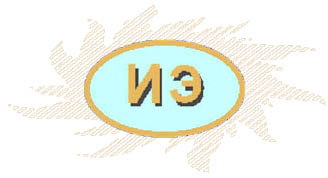 ОАО «ХОЛДИНГ МРСК»ОТКРЫТОЕ АКЦИОНЕРНОЕ ОБЩЕСТВО ЭНЕРГЕТИКИ И ЭЛЕКТРИФИКАЦИИ ОАО «ИНГУШЭНЕРГО»годовой отчет открытого акционерного              общества энергетики и электрификации «Ингушэнерго» за 2012 г.Место нахождения: 366720, Россия, Республика Ингушетия, г. Назрань, ул. Муталиева, 23Почтовый адрес:      366720, Россия, Республика Ингушетия, г. Назрань, ул. Муталиева, 23ОглавлениеОбращение к акционерам	1. Общие сведения	Ключевая информация	Территория ответственности	Положение в отрасли	Краткая история	Ключевые события 2012 года	Приоритетные направления деятельности	Факторы риска и система внутреннего контроля и управления рисками	2. Финансовый отчет	Анализ финансового состояния и результатов деятельности Общества	Распределение чистой прибыли	Состояние чистых активов Общества	Внеоборотные активы	3. Производственный отчет	Результаты производственной деятельности	Взаимодействие с потребителями	Ресурсосбережение и энергоэффективность	4. Инвестиционная деятельность	Параметры инвестиционной деятельности	Направление и структура капитальных вложений	Долгосрочная инвестиционная программа	5. Корпоративное управление	Принципы и документы	Органы управления и контроля	Аудитор	Регистратор	Отчет о выплате объявленных (начисленных) дивидендов по акциям общества	Дочерние и зависимые общества	Информация о сделках	Информационная прозрачность	6. Акционерный капитал	Общие сведения о ценных бумагах	Структура акционерного капитала	7. Информационные технологии	8. Кадровая политика	9. Связи с общественностью, органами государственной власти, конгрессно-выставочная деятельность	10. Перспективы развития	Контактная информация	Глоссарий	Приложения к годовому отчету:(размещены в электронном виде на компакт-диске в конце годового отчета)1. Финансовая отчетность по РСБУ за 2012 год2. Аудиторское заключение по финансовой отчетности по РСБУ за 2012 год3. Заключение Ревизионной комиссии4. Сведения о соблюдении Кодекса корпоративного поведения5. Информация о крупных сделках и сделках, в совершении которых имеется заинтересованность6. Участие в коммерческих организациях7. Участие в некоммерческих организацияхОбращение к акционерамОбращение к акционерам Председателя Совета директоров и Исполняющего обязанности Генерального директораУважаемые акционеры!ОАО «Ингушэнерго» входит в Группу компаний ОАО «Холдинг МРСК» - крупнейшую инфраструктурную организацию России, оказывающую услуги по передаче электроэнергии в 69 субъектах Российской Федерации.До 14.12.2011 года управление ОАО «Ингушэнерго» осуществляла управляющая организация ОАО «МРСК Северного Кавказа» на основании Договора о передаче полномочий единоличного исполнительного органа Общества от 29.09.2006 года №109-09/06. Решением Совета директоров от 14.12.2011 года (протокол от 19.12.2011 г. №95) полномочия управляющей организации ОАО «МРСК Северного Кавказа» прекращены. Исполняющим обязанности Генерального директора ОАО «Ингушэнерго» назначен Жангуразов Кральбий Борисович, чьи полномочия продлены на новый срок в соответствии с решением  Совета директоров ОАО «Ингушэнерго» от 14.12.2012 года (Протокол от 18.12.2012 г. №106). В течение 2012 года ОАО «Ингушэнерго», являясь гарантирующим поставщиком электроэнергии на территории Республики Ингушетия, направляло свою деятельность на обеспечение надежного и качественного энергоснабжения потребителей, эффективную работу на оптовом и розничном рынках электроэнергии и финансовое оздоровление Общества.В отчетном году Советом директоров Общества было проведено 11 заседаний, на которых рассмотрены вопросы, связанные со стратегией его развития  на долгосрочную перспективу, улучшением финансового состояния, с решением производственных задач. В 2012 году объем закупленной электроэнергии составил 699,0 млн. кВтч. Основным направлением инвестиций для ОАО «Ингушэнерго» являлось приобретение объектов основных средств, не требующих монтажа. Бизнес-планом Общества на 2012 год были предусмотрены капитальные вложения в сумме 500,0 тыс. руб. без НДС, фактически освоено – 575,0 тыс. руб.В 2012 году дивиденды акционерам Общества не выплачивались. Годовым общим собранием акционеров от 06.06.2012 года (протокол от 08.06.2012г. №13) было принято решение не выплачивать дивиденды акционерам за 2011 год. По итогам 2012 года убыток составил 303 684 тыс. рублей.За отчетный период Советом директоров Общества были приняты следующие ключевые решения:утвержден бизнес-план Общества, включающий инвестиционную программу на 2012 год (протокол от 31.01.2012г. № 97);утверждены целевые значения годовых и квартальных ключевых показателей эффективности Общества на 2012 год (протокол от 31.01.2012г. № 97);утверждена Программа негосударственного пенсионного обеспечения работников Общества на 2012 год (протокол от 18.04.2012г. № 100);утверждена Годовая комплексная программа закупок Общества на 2012 год (протокол от 04.06.2012 г. № 102);утверждено Положение о работе Центрального закупочного органа Общества (протокол от 04.06.2012г. № 102);об участии Общества в Общероссийском отраслевом объединении работодателей электроэнергетики (Объединение РаЭл) (протокол от 04.06.2012 г. № 102);утвержден бизнес-план Общества, включающий инвестиционную программу на период 2013-2017 годы (протокол от 28.12.2012 г. № 107);утверждены целевые значения годовых и квартальных ключевых показателей эффективности Общества на 2013 год (протокол от 28.12.2012 г. № 107).Созданная в Обществе система социального партнерства позволяет соблюдать баланс интересов работников и работодателя, сохранять социальную стабильность, не допуская снижения достигнутого уровня материальной защищенности сотрудников компании.В целях реализации корпоративной политики, базирующейся на учете интересов акционеров Компании, и следуя принципам информационной открытости, Общество регулярно публиковало на своем сайте http://ingushenergo.ru отчеты о соблюдении Кодекса корпоративного управления.Подводя итоги 2012 года, Совет директоров и Исполняющий обязанности Генерального директора выражают искреннюю благодарность акционерам Общества за поддержку деятельности Компании, а всем работникам ОАО «Ингушэнерго» - за добросовестный труд,  слаженную и эффективную работу.     В 2013 году перед ОАО «Ингушэнерго» стоят следующие задачи:1. Обеспечение 100% оплаты за текущее потребление электроэнергии и погашение части дебиторской задолженности;2. 100% оплата электроэнергии, поставляемой с ОРЭМ;3. Утверждение тарифов на 2013 год, обеспечивающих безубыточную работу;4. Эффективная организация работы с потребителями на розничном рынке с учетом новых механизмов ценообразования, в том числе учитывающих расчеты по нерегулируемым ценам.Решение указанных задач создаст предпосылки для наиболее полной реализации интересов акционеров Общества за счет его прибыльной работы и повышения капитализации.С наилучшими пожеланиями успешной совместной работы в 2013 году,Председатель Совета директоров                                      Исполняющий обязанностиОАО «Ингушэнерго»					   Генерального директораВ.М. Федотов                                                                          ОАО «Ингушэнерго»1. Общие сведенияКлючевая информацияОбщество основано в 1992 г.;Сектор функционирования – электроэнергетика;Регион функционирования – территория Республики Ингушетия, Российская Федерация;Является единственным гарантирующим поставщиком электроэнергии на территории Республики Ингушетия;Осуществляет покупку и продажу электроэнергии (мощности) на оптовом рынке;Осуществляет продажу электроэнергии (мощности) собственным потребителям;Основной вид деятельности: торговля электроэнергией.Стратегия развития ОАО «Ингушэнерго» включает в себя следующие задачи:обеспечение бесперебойного электроснабжения потребителей Республики Ингушетия с сохранением утвержденного среднего тарифа на установленном уровне;сохранение и расширение клиентской базы; обеспечение укрепления и долгосрочного расширения бизнеса с увеличением объема рентабельных продаж;взаимодействие с органом исполнительной власти Республики Ингушетия в области государственного регулирования тарифов в целях установления экономически обоснованных тарифов;мероприятия по снижению затрат (в т.ч. продуманная программа закупок и др.);снижение уровня дебиторской задолженности потребителей за поставленную электроэнергию, достижение положительной динамики соотношения собственных и заемных средств и усиление платежной дисциплины; сохранение финансовой устойчивости Компании и партнерских отношений с кредитными организациями; разработка стратегии эффективных взаимоотношений с потребителями электроэнергии, с сетевой компанией и поставщиками электроэнергии.Миссия ОАО «Ингушэнерго» заключается в обеспечении реализации права любого добросовестного потребителя на территории Республики Ингушетия на надежную и бесперебойную поставку электроэнергии в объеме, соответствующем его потребностям, сохранении и развитии позиций Компании на рынке электроэнергии.Для получения прибыли Общество вправе осуществлять любые виды деятельности, не запрещенные законом, в том числе:поставка (продажа) электрической энергии по установленным тарифам в соответствии с диспетчерскими графиками электрических и тепловых нагрузок;приобретение электрической энергии на оптовом рынке электрической энергии (мощности);оказание услуг по сбору средств с населения за оказанные коммунальные услуги населению.Сегодня электроэнергетика Республики Ингушетия выполняет свою основную миссию – нести свет и тепло потребителям электрической энергии.Территория ответственностиРеспублика Ингушетия расположена на северном склоне Большого Кавказского хребта и на параллельных ему малых: Терском, Сунженском и Скалистом хребтах. Протяженность территории с севера на юг 120 км, с запада на восток – 50 км. Граничит: на юге – с Республикой Грузия, на западе – с Республикой Северная Осетия-Алания, на севере – со Ставропольским краем, на востоке – с Чеченской республикой. Ингушетия входит в состав Российской Федерации.Открытое акционерное общество энергетики и электрификации «Ингушэнерго» обслуживает электроэнергией потребителей Республики Ингушетия. Территория обслуживания составляет 3,9 тыс. кв. км. Численность населения Республики Ингушетия составляет 467 тысяч человек.Положение в отраслиОАО «Ингушэнерго» является дефицитной энергосистемой с общим потреблением электроэнергии 625,1 млн. кВтч.  Основным и главным направлением хозяйственной деятельности ОАО «Ингушэнерго» является покупка и сбыт электроэнергии.По состоянию на 01.01.2013 ОАО «Ингушэнерго» осуществляет продажу электрической энергии 49 985 физическим и 3 199 юридическим лицам. ОАО «Ингушэнерго» не имеет конкурентов в основном виде деятельности на территории Республики Ингушетия. С учетом социальных и экономических условий в Республике Ингушетия создание энергосбытовых компаний - конкурентов в ближайшее время маловероятно.Краткая историяОткрытое акционерное общество энергетики и электрификации «Ингушэнерго» учреждено в соответствии с Указами Президента Российской Федерации от 14.08.1992 №922 «Об особенностях преобразования государственных предприятий, объединений, организаций топливно-экономического комплекса в акционерные общества», от 15.08.1992 №923 «Об организации управления электроэнергетическим комплексом Российской Федерации в условиях приватизации», от 05.11.1992 №1334 «О реализации в энергетической промышленности Указа Президента Российской Федерации от 14.08.1992 №922 «Об особенностях преобразования государственных предприятий, объединений, организаций топливно-энергетического комплекса в акционерные общества».ОАО «Ингушэнерго» является правопреемником общества «Грозэнерго» в части предприятия «Ингушские электрические сети».До 12.09.2007 ОАО «Ингушэнерго» осуществляло свою деятельность как нереформированное Общество,  занимаясь поставкой и передачей электрической энергии.С 12.09.2007 Общество осуществляет свою деятельность как энергосбытовая компания и гарантирующий поставщик электроэнергии на территории Республики Ингушетия.В зоне обслуживания расположены следующие административные районы: Магасский, Назрановский, Малгобекский, Сунженский, Карабулакский, Джейрахский.В составе Общества имеются следующие структурные подразделения:Магасское энергосбытовое отделение;Назрановское энергосбытовое отделение;Малгобекское энергосбытовое отделение;Сунженское энергосбытовое отделение;Карабулакское энергосбытовое отделение.Джейрахское энергосбытовое отделение.До декабря 2011 года функции единоличного исполнительного органа Общества осуществляло ОАО «МРСК Северного Кавказа» по Договору о передаче полномочий единоличного исполнительного органа ОАО «Ингушэнерго» от 29.09.2006г. №109-09/2006 (одобрен решением внеочередного Общего собрания акционеров ОАО «Ингушэнерго» от 04.09.2006г. (протокол от 08.09.2006г. №4).На основании решения Совета директоров ОАО «Ингушэнерго» (Протокол от 19.12.2011г. № 95) полномочия Управляющей организации ОАО «МРСК Северного Кавказа» прекращены досрочно, Исполняющим обязанности Генерального директора ОАО «Ингушэнерго» назначен Жангуразов Кральбий Борисович. В результате реорганизации ОАО РАО «ЕЭС России» с 01.07.2008 доля ОАО «Холдинг МРСК» в уставном капитале Общества составляет 49,0015%.Ключевые события 2012 годаПриоритетные направления деятельностиОсновным направлением хозяйственной деятельности ОАО «Ингушэнерго», как энергосбытовой компании, является покупка и реализация электрической энергии (мощности) на оптовом и розничном рынке электрической энергии и мощности, и ее продажа потребителям (в т.ч. гражданам). В соответствии с Приказом ФСТ России от 03.04.2007 № 47-э ОАО «Ингушэнерго» присвоен статус гарантирующего поставщика электроэнергии на территории Республики Ингушетия.С 12.09.2007 Общество осуществляет свою деятельность по двум основным направлениям:покупка и продажа электроэнергии потребителям;продажа электроэнергии сетевым компаниям. Отношения с потребителями строятся на основе договоров энергоснабжения (купли-продажи) электрической энергии.Деятельность Общества направлена на обеспечение надежного и бесперебойного  энергоснабжения потребителей, эффективную работу на оптовом и розничном рынках электроэнергии и его финансовое оздоровление. Особое внимание уделяется решению таких вопросов, как: оптимизация издержек сбытовой деятельности;улучшение организации сбытовой деятельности на розничном рынке;повышение инвестиционной привлекательности;эффективное использование рыночных механизмов при осуществлении деятельности на оптовом рынке электрической энергии (мощности) и повышение их эффективности;осуществление мер по снижению дебиторской и кредиторской задолженности;увеличение рентабельности капитала; повышение информационной открытости и укрепление деловой репутации.Отчет Совета директоров о результатах развития Общества по приоритетным направлениям деятельности Общества приведен в разделах «Финансовый отчет», «Производственный отчет», «Инвестиционная деятельность», «Корпоративное управление», «Акционерный капитал».Факторы риска и система внутреннего контроля и управления рискамиОрганизационная структура системы внутреннего контроля и управления рисками вОАО «Ингушэнерго»: 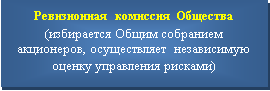 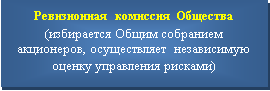 Стратегические риски и риски внешней средыСтрановые рискиМировой финансовый кризис 2008-2009 годов внес значительные коррективы в условия работы большинства хозяйствующих субъектов России, спровоцировав отток капитала и спад в сферах промышленного производства, торговли и инвестиций, снизив совокупное потребление энергоресурсов. В середине 2009 года экономика страны начала преодолевать негативные последствия кризиса.Тенденции к усилению позиций российской экономики продолжились в 2010 году. Однако, согласно сценарию развития Минэкономразвития России, преодолеть предкризисный уровень развития экономика страны сможет только в 2014 году.Социально-экономическая  ситуация в России характеризуется стабильностью, на фоне которой реализация рисковых событий, связанных с отсутствием устойчивости в социально-политических аспектах, оценивается как маловероятная.Региональные и отраслевые рискиОАО «Ингушэнерго» осуществляет свою деятельность на территории Республики Ингушетия, входящей в Северо-Кавказский федеральный округ. На функционирование и развитие энергетической отрасли на Северном Кавказе влияют следующие негативные факторы: слабое развитие крупной промышленности, зависимость северокавказских республик от дотаций федерального уровня, высокая изношенность электросетевого хозяйства, социально-экономическая напряженность региона, географические и климатические особенности региона.Для минимизации влияния данных факторов осуществляется комплекс мероприятий по повышению уровня физической защиты недвижимых объектов и персонала Общества.Минимизация данного риска осуществляется путем вовлечения органов исполнительной власти в решение споров с целью проведения конструктивных переговоров на совместных совещаниях с руководителями организаций-дебиторов Общества.Дополнительным фактором, который может привести к снижению доли розничного рынка, является самостоятельный выход крупных потребителей Общества на оптовый рынок электроэнергии (мощности). Таким образом, региональные и отраслевые риски имеют умеренное влияние на реализацию энергетического потенциала Северо-Кавказского федерального округа.Риски регуляторного характера Риски, связанные с тарифным регулированиемВ связи с реализуемой в настоящее время Правительством Российской Федерации политикой сдерживания роста тарифов на товары и услуги  субъектов естественных монополий существуют риски установления регулирующими органами тарифов сбытовой надбавки ниже экономически обоснованных уровней.  Для минимизации риска Обществом проводится работа по подготовке обосновывающих материалов при установлении тарифно-балансовых решений регулятором.Риски, связанные с антимонопольным регулированиемКонтроль соблюдения антимонопольного законодательства осуществляет Федеральная антимонопольная служба, которая предупреждает и пресекает факты злоупотребления доминирующим положением субъекта естественной монополии.Для минимизации рисков, связанных с антимонопольным регулированием, Общество строго контролирует соблюдение действующего законодательства о конкуренции. В целях соблюдения стандартов раскрытия информации Общество руководствуется Положением, регламентирующим формирование, сбор и раскрытие информации, которое определяет взаимодействие внутренних структурных подразделений при раскрытии информации в соответствии с внешними нормативными документами.Общество оценивает риски нарушения антимонопольного законодательства как умеренные со средним уровнем материальности.Риски, связанные с регулированием на оптовом рынке электроэнергии и мощностиОсновным риском функционирования гарантирующего поставщика на оптовом рынке является лишение статуса субъекта оптового рынка в связи с наличием неурегулированной задолженности перед поставщиками оптового рынка электроэнергии (мощности), и, как следствие, лишение Общества статуса Гарантирующего поставщика. В случае реализации этого риска Общество потеряет потребителей на розничном рынке, вследствие их перехода на обслуживание к другой  энергосбытовой компании или к другому  Гарантирующему поставщику (действующему на территории субъекта РФ или определенному по результатам конкурса на право осуществления деятельности в качестве гарантирующего поставщика). Мероприятиями по снижению риска являются:урегулирование задолженности перед поставщиками оптового рынка электроэнергии (мощности) путем заключения соглашений о реструктуризации задолженности;изыскание денежных средств для своевременных расчетов по текущим обязательствам с поставщиками с целью снижения уровня кредиторской задолженности Общества.Финансовые рискиВалютные, процентные рискиДеятельность ОАО «Ингушэнерго» осуществляется на территории Российской Федерации. Учитывая, что расчеты по всем финансово-хозяйственным операциям Общество производит в рублях, а договоры на приобретение товаров и услуг в иностранной валюте не заключаются, прямому влиянию валютных рисков Общество не подвержено.Процентные рискиДля осуществления своей деятельности Общество может привлекать заемные средства в качестве источников финансирования хозяйственной деятельности, в связи с чем оно может быть подвержено риску увеличения процентных ставок по займам. В целях минимизации данного риска Общество будет проводить работу по взаимодействию с кредитными организациями в целях привлечения заемных средств под минимальные проценты с максимально удобными условиями заимствования. Риски этой группы оцениваются как минимальные.Риски, связанные с влиянием инфляцииРост уровня инфляции способствует обесценению просроченной дебиторской задолженности Общества, а также увеличению запланированных расходов  в связи с ограничением их уровня  утверждаемыми регулятором тарифно-балансовыми решениями на планируемый период.Индекс роста потребительских цен в декабре 2010 года по данным Росстата составил 8,8% к  декабрю 2009 года. Процентная ставка рефинансирования в течение 2010 года снижалась Центробанком России четыре раза – с 8,5% до 7,75%, что говорит о тенденции к снижению уровня инфляции.С целью минимизации инфляционных рисков и снижения их последствий Общество уделяет особое внимание существующим договорным отношениям с покупателями с целью сокращения объемов дебиторской задолженности. В случае существенного роста инфляции Общество намерено повышать операционную эффективность деятельности путем снижения операционных издержек и увеличения оборачиваемости активов.Риски, связанные с неисполнением обязательств контрагентамиРиски, связанные с неисполнением обязательств контрагентов по заключенным договорам, включают в себя срыв поставки товаров и выполнения работ (услуг), а также финансовые потери в случаях, когда договором предусмотрено авансирование. Для минимизации указанных рисков в Обществе проводится работа по обеспечению контроля проведения процедур закупок с учетом регламентирующих документов, контроля исполнения обязательств контрагентами, а также заключению договоров с условиями минимального авансирования.Операционные и технологические рискиРиски, связанные с закупочной деятельностью и логистикойОсновными рисками, связанными с закупочной деятельностью, являются риски снижения прозрачности закупок, нарушения сроков их проведения и превышение стоимости закупок по сравнению с запланированной.В Обществе в целях снижения рисков осуществляется организация эффективного контроля целевого расходования средств, направленная на совершенствование закупочной деятельности. Прозрачность закупок в ОАО «Ингушэнерго» подтверждается большой долей открытых торговых процедур, а также торгов, проведенных с использованием электронной информационно-аналитической торговой интернет-площадки «b2b-energo». Организационное управление закупками обеспечивается  Центральным закупочным органом, который определяет политику Общества в области закупок. IT-рискиВнедрение современных информационных технологий создает необходимость уделять пристальное внимание вопросу информационной безопасности. Утечка или потеря информации  сопряжены с финансовыми и репутационными последствиями для Общества. В ОАО «Ингушэнерго» проводится комплексная работа по оптимизации IT-инфраструктуры и минимизации информационных рисков с целью  предупреждении несанкционированного доступа к данным, а также аварий и сбоев в работе программно-аппаратного комплекса ИТ-инфраструктуры.Риски корпоративного управленияДеятельность ОАО «Ингушэнерго» в области корпоративного управления ориентирована на защиту прав всех акционеров, учет их интересов и полное информационное взаимодействие с ними. С этой целью помимо годовых Общих собраний акционеров Обществом периодически проводятся встречи руководства с акционерами для разъяснения актуальных вопросов текущей деятельности, соблюдается предусмотренный законодательными актами порядок раскрытия информации эмитентами ценных бумаг. Общество намерено и в дальнейшем работать в направлении улучшения практики корпоративного управления. Риски ухудшения качества корпоративного управления, возникновения конфликта интересов между различными группами акционеров, оцениваются как минимальные.Риски, связанные с изменениями в налоговом, природоохранном законодательстве, таможенном и валютном регулированииДля минимизации правовых рисков Общество осуществляет свою деятельность в четком соответствии действующему налоговому, гражданскому, антимонопольному, природоохранному и иному законодательству, отслеживает и своевременно реагирует на изменения в нем. Все хозяйственные операции Общества проходят предварительную правовую экспертизу на соответствие действующему законодательству и интересам Общества.Поскольку Общество не осуществляет и не планирует осуществлять свою деятельность на внешнем рынке, риски, связанные с изменением таможенного и валютного законодательства, отсутствуют.Риски, связанные с судебной работойОбщество является участником судебных процессов, выступая в них как истцом, так и ответчиком. В связи с этим, в ходе участия Общества в судебных процессах, возможна реализация следующих рисков:неверное/некорректное толкование судебными органами норм материального и процессуального права;недостаточная доказательная база по делам о взыскании дебиторской задолженности Общества;злоупотребление процессуальными правами другими участниками процесса;изменение сложившейся положительной судебной практики, в связи с изменением правовой позиции Высшего Арбитражного Суда РФ и Верховного Суда РФ;трудности в исполнении решений суда;Эти недостатки могут оказать воздействие на способность Компании обеспечивать защиту прав и интересов, и, как следствие, стабильно осуществлять операционную деятельность.С целью сокращения вероятности реализации рисков, связанных с судебной работой, постоянно проводится мониторинг нормативно-правовых актов, регламентирующих проведение судебных процессов, отстаиваются в вышестоящих судебных инстанциях позиции, принятые представителями Общества, оспаривается неправомерное принятие решений по результатам судебных процессов.В этой связи вероятность реализации вышеприведенных рисков оценивается Обществом как умеренная.Раздел 2. Финансовый отчет Анализ финансового состояния и результатов деятельностиПо итогам деятельности Общества за 2012 год получены следующие ключевые показатели эффективности (КПЭ), утвержденные Советом директоров Общества (решение от 31.01.2012 №97).Плановые КПЭ и сведения об их фактическом выполнении                                                                                                                                    Таблица 1Показатель «Рентабельность собственного капитала, обеспеченная денежным потоком» не выполнен по причине превышения фактического убытка Общества над плановым на 200,3 млн.руб.Финансовые результаты деятельности Общества за 2010-2012 гг.       Таблица 2По итогам деятельности Общества за 2012 год убыток от продаж составил 86 720 млн.руб., чистый убыток составил 303 684 млн.руб. Снижение уровня чистого убытка относительно значения за 2011 год на 793,36 млн.руб. обусловлено  списанием дебиторской задолженности в размере 236,2 млн.руб. и созданием резерва по сомнительным долгам в размере 619,9 млн.руб.Ключевые финансовые коэффициенты и индикаторы деятельности                      ОАО «Ингушэнерго» за 2012 год       Таблица 3                               Стоимость чистых активов на конец 2012г. составила -1 627,6 млн.руб. Отрицательное значение чистых активов, показателей рентабельности обусловлено созданием резерва по сомнительным долгам в сумме 619,9 млн.руб., а также списанием долгов, не реальных ко взысканию, в сумме 236,2  млн.руб. Необходимость создания резерва по сомнительным долгам обусловлена приказом Минфина РФ от 24.12.2010 №186н в целях выполнения принципа осмотрительности бухгалтерского учета и формирования достоверной информации о финансовых результатах деятельности Общества.Динамика показателей ликвидности характеризует снижение платежеспособности Общества. Коэффициент текущей ликвидности по состоянию на 31.12.2012 составляет 0,32, т.е. оборотные активы Общества могут покрыть 32% краткосрочных обязательств. Коэффициент срочной ликвидности по состоянию на 31.12.2012 составляет 0,31. Снижение показателей связано с увеличением краткосрочных обязательств, обусловленным недоплатой конечных потребителей розничного рынка электроэнергии. Кроме того, в результате создания резерва по сомнительным долгам и списания долгов, не реальных к взысканию, произошло снижение дебиторской задолженности.Коэффициент автономии имеет отрицательное значение в результате получения Обществом чистого убытка в сумме 303 684 тыс.руб. Рыночные показатели работы в 2010-2012гг.Таблица 4Рыночные показатели работы за отчетный период ухудшились по сравнению с 2011г., за счет получения чистого убытка. Информация о структуре выручки и себестоимости продукции ОАО «Ингушэнерго» за 2010 – 2012гг., тыс. руб.      Таблица 5Выручка от продажи товарной продукции (без НДС) за 2012 год составила 1109,03 млн. руб., в том числе:- от продажи электроэнергии конечным потребителям – 814,72 млн. руб. (рост 19% к 2011г. и 49% к 2010г.); - от продажи электроэнергии на компенсацию потерь – 252,8 млн. руб. (снижение 19,5% к 2011г. и рост 13,3% к 2010г.);- от продажи электроэнергии на оптовом рынке – 41,5млн. руб. (рост 86,3% к 2011г. и 101,0% к 2010г.) Затраты на производство и реализацию продукции за 2012 год составили 1195,7 млн.руб, что на 30,8 млн.руб. выше факта за 2011 года, в том числе:- стоимость покупной энергии 557,2 млн. руб. (46,6 % от общего объема затрат);- стоимость услуг сетевых компаний по передаче электроэнергии 579,92 млн. руб. (48,5% от общего объема затрат).Состояние чистых активов Общества, тыс.руб.Таблица 6Чистые активы Общества за рассматриваемый период ниже уставного капитала Общества. Основной причиной отрицательной стоимости чистых активов является убыточность Общества, обусловленная наличием совокупного непокрытого убытка в сумме 1 627,6 млн.руб. В целях финансового оздоровления Общества разработана Программа урегулирования кредиторской задолженности гарантирующих поставщиков, являющихся ДЗО ОАО «Холдинг МРСК» и функционирующих в республиках Северо-Кавказского федерального округа и Республике Калмыкия, с использованием мер государственной поддержки. В настоящее время Программа находится на согласовании в ОАО «Холдинг МРСК». Ее реализация позволит избежать банкротства гарантирующих поставщиков – ДЗО ОАО «Холдинг МРСК».3. Производственный отчетРезультаты производственной деятельностиОбщая характеристика ОРЭМПостановлением Правительства РФ от 27 декабря 2010 N 1172 утверждены Правила оптового рынка электроэнергии и мощности, устанавливающие с 1 января 2011г. правовые основы функционирования оптового рынка электрической энергии и мощности, включая регулирование отношений, связанных с оборотом электрической энергии и мощности на оптовом рынке.Согласно Приложению №3 данного Постановления Республика Ингушетия, на территории которой в качестве гарантирующего поставщика, функционирует ОАО "Ингушэнерго", входит в перечень территорий ценовых зон оптового рынка, для которых устанавливаются особенности функционирования на оптовом рынке до 1 января 2015 года – покупка всех объемов электрической энергии и мощности, учтенных в прогнозном балансе на текущий период регулирования по регулируемым ценам.В 2012 году ОАО «Ингушэнерго» приобретало электрическую энергию (мощность) в следующих секторах ОРЭМ:- регулируемый (РД) – торговля электрической энергией и мощностью по регулируемым ценам (тарифам) на основании регулируемых договоров купли-продажи электрической энергии и мощности;- нерегулируемый:- конкурентный отбор ценовых заявок на сутки вперед (РСВ) – торговля электрической энергией по свободным (нерегулируемым) ценам, определяемым путем конкурентного отбора ценовых заявок покупателей и поставщиков, осуществляемого за сутки до начала поставки;- конкурентный отбор заявок для балансирования системы (БР) – торговля электрической энергией по свободным (нерегулируемым) ценам, определяемым путем конкурентного отбора заявок поставщиков и участников с регулируемым потреблением, осуществляемого не позднее, чем за час до поставки электрической энергии в целях формирования сбалансированного режима производства и потребления электрической энергии;- торговля мощностью по свободным (нерегулируемым) ценам по результатам конкурентного отбора мощности (КОМ);- по договорам о предоставлении мощности (ДПМ) и по договорам купли-продажи мощности новых атомных станций и гидроэлектростанций (ДПМ АЭС/ГЭС).Общий объем покупки электрической энергии в 2012г. (без учета продажи) составил в 699,3 млн.кВт.ч., в т.ч.:- по регулируемым договорам – 640,7 млн.кВт.ч. (91,6%);- на рынке на сутки вперед – 41,0 млн.кВт.ч.(5,9%);- на балансирующем рынке – 17,7 (2,5%) млн.кВт.ч.В общем объеме покупки объем электрической энергии, приобретенной в целях компенсации потерь, составил:- в сетях ОАО «ФСК ЕЭС» - 13,9 млн.кВт.ч.;- в «прочих» сетях 0,7 млн.кВт.ч.Продажа электрической энергии в 2012г. составила 59,6 млн.кВт.ч. электрической энергии, в т.ч. на РСВ - 25,7 млн.кВт.ч., и БР – 33,9 млн.кВт.ч.Таким образом сальдированное значение покупки электрической энергии на оптовом рынке электрической энергии (мощности) в 2012г. сложилось на уровне 625,1 млн.кВт.ч.Натуральные показателиТаблица 3.1.1 Динамика фактического потребления электроэнергии потребителями Республики Ингушетия в 2010-2012 гг.:Рисунок 3.1.1 Динамика фактического потребления электроэнергии в 2010-2012гг.Как следует из представленных в таблице 3.1.1 и рисунке 3.1.1 данных, ежегодно наблюдается рост потребления электроэнергии. В 2012 году увеличение составило 1,8% или 10,8 млн.кВт*чТаблица 3.1.2 Структура покупки электроэнергии в 2011-2012 гг., млн.кВт*ч:В 2012 году по сравнению с 2011 годом по ОАО «Ингушэнерго» вследствие профицитного баланса по электроэнергии наблюдается увеличение объемов покупки электроэнергии по регулируемым ценам на 63 млн. кВт*ч или 11,3% и снижение объемов покупки электроэнергии в свободных секторах оптового рынка на 52,2 млн.кВт*ч или 94,5 %.Таблица 3.1.3 Структура покупки мощности в 2012 году, МВт:По данным таблицы 3.1.3, на рынке мощности наблюдается следующая тенденция: объем покупки  мощности в свободных секторах оптового рынка – снизился по сравнению с 2011 годом на 94,3%. Рост общего объема покупки составил незначительные 1,4%.Ценовые показатели оптового рынка.Табл.3.1.4 Цена на покупку электроэнергии в разрезе секторов оптового рынка, руб/МВт*ч:Из данных представленных в таблице 3.1.4 видно, что в 2012 году произошло снижение цены электроэнергии по регулируемым договорам на 0,1%, в связи с этим произошло снижение общей цены на покупку на 6,6%. Цены на покупку электроэнергии в свободных секторах увеличились: на 2,6% на РСВ и на 11,7% на БР.Таблица 3.1.5 Цена на покупку мощности в разрезе секторов оптового рынка, тыс.руб/МВт:Из приведенных в таблице 3.1.5 данных видно, что цена на мощность по регулируемым договорам в 2012 году выросла на 10,2%, в свободном секторе рост составил 12,3%. Общая цена покупки мощности на оптовом рынке в 2012 году сложилась на 7,8% выше, показателя 2011 года. Стоимостные показатели покупки электроэнергии и мощности.Таблица 3.1.6 Структура стоимости покупки электроэнергии и мощности на оптовом рынке в 2011-2012гг., (млн. руб. с учетом НДС):Из представленных в таблице 3.1.6 данных следует, что по итогам 2012 года стоимость покупки электроэнергии (мощности) на оптовом рынке для ОАО «Ингушэнерго» составила 608,5 млн. руб., что на 4,3 млн. руб. или на 0,7% больше, чем в 2011 году.В 2012 году произошло увеличение фактического потребления электрической энергии на 1,8% и мощности на 1,4% в сравнении с 2011г. Это обусловлено тем, что на территории Республики Ингушетия ежегодно наблюдается рост потребления электрической энергии, а основным потребителем является население. В данной категории потребителей отмечается увеличение численности и улучшение благосостояния. Кроме того, на рост потребления повлияли аномальные температурные перепады в зимние и летние месяцы, что в свою очередь повлекло использование электроприборов (нагреватели и кондиционеры) в интенсивном режиме.Общая стоимость покупки электроэнергии и мощности в 2012 г. возросла незначительно (0,7%), не смотря на увеличение фактического потребления. Существенное влияние оказал профицитный прогнозный баланс электроэнергии и мощности в 2012 г., так как произошло увеличение объемов покупки по регулируемым договорам и, как следствие, снижение объемов покупки в свободных секторах ОРЭМ по сравнению с 2011 годом.Таким образом, функционирование ОАО «Ингушэнерго» в особых условиях, положительно влияет на показатели деятельности в 2012 году:незначительный рост стоимости покупки электроэнергии на оптовом рынке на фоне сохраняющегося роста электропотребления в Республике Ингушетия по отношению к 2011 году;снижение цены электроэнергии для конечных потребителей республики привело к положительной динамике платежных показателей.В 2012 году ОАО «Ингушэнерго» удалось добиться положительных результатов деятельности, которые отразились в замедлении роста кредиторской задолженности перед поставщиками электрической энергии (мощности).Взаимодействие с потребителямиПо результатам производственной деятельности ОАО «Ингушэнерго» в 2012 году наблюдается увеличение объема потребленной электроэнергии. Это обусловлено  ростом строительства жилищного комплекса, вводом в строй новых производственных сельскохозяйственных объектов. По сравнению с 2011 годом, потребление электроэнергии конечных потребителей  увеличилось на 58,5 млн. кВт.ч., т.е. на 18,3 %.Прирост объема продаж в 2012 году по отношению к 2011 году составил 85,4 млн. руб. Уровень реализации, с учетом компенсации потерь,  в  2012 году по отношению к 2011 году увеличился на 57,7%  и составил 112,9%. При этом следует  отметить, что уровень реализации (оплаты) по конечным потребителям составил 56,4 %, тогда как аналогичный показатель за 2011 год составил 74,9%. Стоит обратить внимание, что между ОАО «Ингушэнерго» и ОАО «Ингушэнергосеть» в 2012 году был проведен зачет встречных однородных требований в размере 1056,5 млн. рублей.Анализ расчетов конечных потребителей за период 2008-2012 гг. показал отрицательную динамику платежной дисциплины потребителей. Так, уровень расчетов конечных потребителей (без учета компенсации потерь) за указанный период снизился на 45% и в 2012 году составил 56,4%, а по отношению к 2011 году этот показатель снизился на 18,5%.Одной из основных причин низкого уровня платежей в Республике Ингушетия является отсутствие в 2012 году платежей со стороны предприятий ВКХ (водоканалы) за электроэнергию. В результате по состоянию на 01 января 2013 года задолженность предприятий ВКХ (водоканалы) перед ОАО «Ингушэнерго» достигла 743,1 млн. руб. Прирост задолженности за 2012 год составил 293,9 млн. руб., уровень оплаты 5,5%.   Кроме того, остается проблема платежей со стороны предприятий, финансируемых из республиканского  и местного бюджетов, задолженность которых на 01 января 2013 года составила 54,1 млн. руб.Состояние расчетов с потребителями                     Таблица 1. Расчеты с потребителями ОАО «Ингушэнерго» в 2010 – 2012 гг.Динамика фактического потребления за 2010-2012 гг.Потребление ОАО «Ингушэнерго» за 2010 – 2012 гг.Динамика полезного отпуска за 2008-2012 гг.Анализ динамики полезного отпуска конечным потребителям за период с 2008 года по 2012 год показал рост потребления электроэнергии. Прирост в 2012 года в сравнении с 2011 годом составил 59,5 млн. кВт. ч., или 18,6%. При сопоставлении с приведенной ниже динамикой потребления можно утверждать, что  увеличение полезного отпуска происходило за счет увеличения потребления, а не за счет снижения потерь электроэнергии в сетях.Динамика потерь электроэнергии за 2008-2011 гг.Потери электроэнергии в сетях за период с 2008 г. по 2012 г. сохранялись на высоком  уровне, в 2012 году потери снизились на 8,9% и увеличились в натуральном выражении на 47,9 млн. кВт. ч., или на 16,2 %.Структура потребления электроэнергии за 2011-2012 гг.млн. руб.В 2012 г. в структуре продаж электроэнергии по сравнению с 2011 г. существенных изменений не произошло.Так, по населению полезный отпуск увеличился на 145,3 млн. руб., что привело к увеличению его доли в продажах на 8,5% и составило 28,6%.  Данный факт связан с изменением порядка взаимодействия ОАО «Ингушэнерго» с сетевыми организациями по включению полезного отпуска в расчеты с потребителями, относящимися к населению. По группе «ЖКХ» произошло незначительное увеличение на 0,1%., что составляет 21,2 % от общего потребления.   По группе предприятий  непромышленной группы увеличение также  было незначительным -0,2%, что составило 3,8% от общего потребления.Снижение потребления по группе бюджетных предприятий - 0,1%.По промышленным потребителям  потребление снизилось на 9,3 млн. руб., что привело к уменьшению  его доли на 1,2% и составило 9,8%. Динамика дебиторской задолженности в 2010-2012 гг., млн.руб.                                                                                                                                        			   Таблица  6Дебиторская задолженность за потребленную электроэнергию с учетом компенсации потерь сетевыми компаниями по состоянию на 31 декабря 2012 года составила 1 508,2 млн. руб. Дебиторская задолженность конечных потребителей за потребленную электроэнергию составила 1236,8 млн. руб.  Задолженность территориальной сетевой компании за электроэнергию, приобретаемую в целях компенсации потерь, снизилась в 2012 г.  на 714,2 млн. руб. (72,5%)  и составила 271,4 млн. руб.Снижение дебиторской задолженности произошло по группе «промышленные потребители» на 8,6%,  по группе предприятий, финансируемых из  федерального и местного бюджетов, произошло соответственно на  31,3% и 11,6%.По группе «Население»  произошло увеличение  дебиторской  задолженности на 235,8 млн. руб., что в процентах составило 203,8%, что связано  с изменением  расчетов потребления этих потребителей.По группе  предприятий «сельское хозяйство»  задолженность увеличилась на 1,4 млн. руб. и составила  22,6%.Наибольший удельный вес в общей величине дебиторской задолженности конечных потребителей приходится на предприятия  жилищно-коммунального хозяйства – 761,7 млн. руб., основной  долг приходится   на  предприятия ВКХ.Так, по состоянию на 31 декабря 2012 года задолженность предприятий ВКХ   составила 743,1 млн. руб., при этом задолженность в 5,5 млн. руб.  является нереальной к взысканию (мертвой).Структура дебиторской задолженности потребителей электроэнергии на розничном рынке по состоянию на 31.12.2012Дебиторская задолженность за потребленную электроэнергию с учетом компенсации потерь сетевыми компаниями по состоянию на 31 декабря 2012  года составила 1508,24  млн. руб., в том числе:- текущая задолженность – 49,8 млн. руб.;- просроченная задолженность – 1 458,4 млн. руб.Наибольшая по величине задолженность - у  группы  предприятий жилищно-коммунального хозяйства, долг которых по состоянию на 31 декабря 2012 года составил 761,7 млн. руб. или 50,5% от общей величины задолженности, при этом 5,5 млн. руб. из  указанной задолженности являются нереальными к взысканию (мертвой задолженностью). Следующая  по величине - задолженность группы «Население», которая по состоянию на 31 декабря 2012 года составила 351,4 млн. руб. или 23,2% от общей величины задолженности, задолженность территориальной сетевой компании за электроэнергию, приобретаемую в целях компенсации потерь – 271,4 млн. руб.,  что составляет 17,9%  от общей величины задолженности. Задолженность   промышленных предприятий  - 56,4 млн. руб., что составляет   3,7% от общей величины задолженности, в том числе  31,2 млн. руб. из  указанной суммы является  нереальной к взысканию (мертвой).Задолженность предприятий, финансируемых из местного  бюджета, составляет 54,1 млн. руб., или 3,5%  от общей величины задолженности, при этом 33,6 млн. руб. из указанной задолженности является нереальной к взысканию (мертвой).Всего нереальная  к взысканию (мертвая) задолженность  составляет 70,3 млн. руб. или  4,6% от общей величины задолженности по  ОАО «Ингушэнерго».В 2012 году в ходе претензионо-исковой работы Обществом в суд направлено 1144 иска о взыскании задолженности в отношении потребителей-неплательщиков на сумму 727,5 млн. руб.,   принято 728 судебных актов о взыскании задолженности в отношении потребителей-неплательщиков на сумму 265,7 млн. руб.,  из них  в отношении  бюджетных организаций принято 32 судебных акта на общую сумму 8493 тыс. руб.   Работа с потребителями-неплательщиками в 2012 году.Информация по введению частичного и полного ограничения потребления электрической энергии потребителям - неплательщикам по заявкам энергосбытовых компаний.В 2012 году в целях снижения дебиторской задолженности и недопущения неоплачиваемого отпуска электроэнергии в сетевые организации было направлено 11 806 заявок на ограничение режима потребления электроэнергии потребителей - неплательщиков, из них выполнено 5 463 заявки, снято с ограничения по причине оплаты – 4 885, не отработано по вине сетевой организации – 1 458. Основную долю неотработанных заявок составляют 1 097 заявки по частному сектору, 361 заявки по юридическим лицам ООО «Ингушэнерго».Информация о безучетном потреблении электроэнергииВ 2012 году составлено 210 актов о  безучетном потребления электроэнергии на 735,71 тыс. кВт.ч. на сумму в 3036,9 тыс. руб. По юридическим лицам составлено 64 акта безучетного потребления электроэнергии на 448,07 тыс. кВт.ч. на сумму в 2433,4 тыс. руб. По физическим лицам составлено 146 актов безучетного потребления электроэнергии на сумму 603,5 тыс. руб., из них по 4 актам безучетного потребления оплачено 9,5 тыс. руб. Информация о тарифах на электроэнергиюВ 2012 году в целях приведения темпов прироста тарифов в соответствии с Постановлением Правительства Российской Федерации от 27.12.2010 г. № 1172., сбытовая надбавка ОАО «Ингушэнерго» была установлена на уровне 93,81руб.МВт.ч. произошло уменьшение  к 2011 составил -22,0%.Обслуживание потребителейОчное обслуживаниеОбслуживание потребителей электроэнергии осуществляется в почтовых отделениях, территориально расположенных в городах и районных центрах Республики Ингушетия. Расчетно-биллинговая система учета энергосбытовой деятельности, объединенная в единую сеть данных с центром в административном здании ОАО «Ингушэнерго», позволяет оперативно обслуживать клиентов (формирование счетов-извещений, прием оплаты за потребленную электроэнергию). В настоящий момент ведутся переговоры с компаниями, осуществляющими услуги по приему платежей (электронные платежные системы, терминалы) для внедрения альтернативных способов оплаты абонентам за потребленную электроэнергию, устанавливаются кассовые аппараты в районных   энергосбытовых отделениях. Основной упор для оптимизации качества оказываемых услуг клиентам делается на заочное обслуживание. Заочное обслуживаниеВ качестве заочного обслуживания в настоящий момент используется только обслуживание в контактном центре по телефону 8-800-200-99-97.   Контактный центр осуществляет обслуживание строго в соответствии со Стандартом обслуживания клиентов энергосбытовыми компаниями утвержденным Советом директоров ОАО «МРСК Северного Кавказа» (Протокол от 27.12.2007 № 17). При работе с клиентами, имеющими задолженность за потребленную электроэнергию, услуги контактного центра используются для уведомления об имеющейся задолженности и о планируемом отключении энергоснабжения. Информация о существующем сервисе для клиентов размещается на платежных документах энергосбытового общества, кроме того, информация о существующем едином номере контактного центра регулярно размещается в региональных средствах массовой информации и на сайте энергосбытового общества.В настоящий момент ведутся работы по созданию интерактивного личного кабинета клиента в сети Интернет, с размещением информации об истории поступивших платежей, приема данных о показаниях прибора учета потребителя и формирования платежных документов для оплаты услуг. В перспективе планируется производить оплату за потребленную электроэнергию из личного кабинета на странице ОАО «Ингушэнерго» в сети Интернет.Ресурсосбережение и энергоэффективностьИнформация об объеме энергоресурсов, использованных ОАО «Ингушэнерго» в 2012 г.Примечание: В таблице представлена информация об использованных Обществом в отчетном году энергоресурсах. Прочие ресурсы не использовались. Учет потребления электрической и тепловой энергии, а также газа не ведется в связи с тем, что все располагаемые Обществом помещения и здания используются на праве аренды.Раздел 4. Инвестиционная деятельностьБизнес-планом ОАО «Ингушэнерго» на 2012г. были предусмотрены капитальные вложения в сумме 500 тыс. руб. (без НДС), фактически освоено – 310 тыс. руб. без НДС, в тч. приобретена оргтехника для нужд энергосбытовых отделений на сумму 310 тыс. руб. (без НДС).Выполнение инвестиционной программы Общества в 2012 г.Объем капитальных вложений за период 2010-2012гг., тыс.руб. (без НДС)Освоение капитальных вложений ОАО «Ингушэнерго» в 2010 году составило 1,161 млн. руб., в 2011 году – 0,555 млн. руб., в 2012 году –  0,310 млн. руб. без НДС.Направление и структура капитальных вложенийОсновным направлением инвестиций для ОАО «Ингушэнерго» является приобретение объектов основных средств, не требующих монтажа. В 2012 году было осуществлено приобретение компьютерной техники на сумму 310 тыс. руб. без НДС.Структура капитальных вложений (тыс. руб. без НДС)За анализируемый период привлечение заемных ресурсов под инвестиционные проекты, а также непрофильные инвестиции  не осуществлялись.Объем капитальных вложений на период до 2017 г., (тыс. руб., без НДС)5. Корпоративное управлениеПринципы и документыКорпоративное управление в Обществе построено на соблюдении Обществом законодательства РФ, основывается на уважении прав и законных интересов акционеров Общества, направлено на увеличение эффективности деятельности Общества, в том числе на увеличение стоимости активов Общества, создание рабочих мест и поддержание финансовой стабильности и прибыльности Общества.Уважение прав и законных интересов участников Общества, инвесторов и других заинтересованных лиц осуществляется на основе соблюдения принципов:- обеспечения прав акционеров и других заинтересованных лиц, основанном на четком соблюдении норм действующего законодательства РФ;- опубликования информации, подлежащей раскрытию, в форме списка аффилированных лиц, а также годового отчета в сети Интернет, повышения уровня корпоративного управления в Обществе;- выполнения обязательств перед акционерами и кредиторами Общества.Основные принципы корпоративного управления Общества обеспечивают:Реальную возможность осуществления акционерами своих прав, связанных с участием в Обществе за счет:надежного и эффективного учета прав собственности на акции и возможности для акционеров свободного и быстрого отчуждения акций. Регистратором Общества с 14.02.2007 является ЗАО «Регистраторское общество «СТАТУС» (http://www.rostatus.ru), имеющее большой опыт работы и обеспечивающее надежный учет прав собственности и быстрое и качественное обслуживание акционеров по всей России (центральный офис расположен в г. Москве и имеет филиалы в крупных городах РФ).обеспечения права акционеров на участие в управлении Обществом путем принятия решений по наиболее важным вопросам деятельности Общества на общем собрании  акционеров.прозрачного и доступного механизма определения размера дивидендов.регулярного и своевременного раскрытия Обществом информации о его деятельности.2. Возможность получения всеми акционерами эффективной защиты в случае нарушения их прав.3. Осуществление Советом директоров стратегического управления деятельностью Общества и эффективного контроля с его стороны за деятельностью исполнительных органов Общества.4. Подотчетность исполнительных органов Общества Совету директоров и акционерам.5. Своевременное раскрытие полной и достоверной информации об Обществе, в том числе о его финансовом положении, экономических показателях, структуре собственности и управления в целях обеспечения возможности принятия обоснованных решений акционерами Общества.При осуществлении корпоративной деятельности Общество руководствуется следующими основными внутренними документами:Помимо утвержденного Советом директоров Кодекса корпоративного управления, при осуществлении своей деятельности менеджмент Общества руководствуется принципами и рекомендациями Кодекса корпоративного поведения, одобренного на заседании Правительства РФ от 28.11.2001 и рекомендованного к применению Распоряжением ФКЦБ РФ от 04.04.2002.На корпоративном Интернет-сайте Общества (http://ingushenergo.ru) размещена полная информация об Обществе, в том числе списки аффилированных лиц, годовая бухгалтерская отчетность, информация по итогам общих собраний акционеров, а также Устав Общества и другие внутренние документы, регламентирующие деятельность органов управления и контроля Общества, что повышает информационную прозрачность Общества.В связи с тем, что в отношении ценных бумаг ОАО «Ингушэнерго» не осуществлялась регистрация проспекта (проспектов) ценных бумаг, на Общество не распространяется обязанность по раскрытию информации в соответствии с п. 4 ст. 30 Федерального закона «О рынке ценных бумаг». В случаях, предусмотренных главой VIII Положения о раскрытии информации эмитентами эмиссионных ценных бумаг, утвержденного Приказом ФСФР РФ от 04.10.2011 N 11-46/пз-н, обязательную к раскрытию информацию ОАО «Ингушэнерго» публикует на странице в сети Интернет распространителя информации на рынке ценных бумаг - ЗАО «СКРИН»  (http://disclosure.skrin.ru/disclosure/0602013494), а также в печатных изданиях.Органы управления и контроляОрганами управления Общества являются:Общее собрание акционеров;Совет директоров;Генеральный директор.Общее собрание акционеровОбщее собрание акционеров является высшим органом управления Общества.В соответствии с Федеральным законом «Об акционерных обществах» и согласно Уставу Общества к компетенции Общего собрания акционеров относятся следующие вопросы:внесение изменений и дополнений в Устав или утверждение Устава в новой редакции;реорганизация Общества;ликвидация Общества, назначение ликвидационной комиссии и утверждение промежуточного и окончательного ликвидационных балансов;определение количества, номинальной стоимости, категории (типа) объявленных акций и прав, предоставляемых этими акциями;увеличение уставного капитала Общества путем увеличения номинальной стоимости акций или путем размещения дополнительных акций;уменьшение уставного капитала Общества путем уменьшения номинальной стоимости акций, путем приобретения Обществом части акций в целях сокращения их общего количества, а также путем погашения приобретенных или выкупленных Обществом акций;дробление и консолидация акций Общества;принятие решения о размещении Обществом облигаций, конвертируемых в акции, и иных эмиссионных ценных бумаг, конвертируемых в акции;избрание членов Совета директоров Общества и досрочное прекращение их полномочий;избрание членов Ревизионной комиссии Общества и досрочное прекращение их полномочий;утверждение Аудитора Общества;принятие решения о передаче полномочий единоличного исполнительного органа Общества управляющей организации (управляющему);13) утверждение годовых отчетов, годовой бухгалтерской отчетности, в том числе отчетов о прибылях и об убытках (счетов прибылей и убытков) Общества, а также распределение прибыли (в том числе выплата (объявление) дивидендов, за исключением прибыли, распределенной в качестве дивидендов по результатам первого квартала, полугодия, девяти месяцев финансового года) и убытков Общества по результатам финансового года;13.1) выплата (объявление) дивидендов по результатам первого квартала, полугодия, девяти месяцев финансового года;14) определение порядка ведения Общего собрания акционеров Общества;15) принятие решений об одобрении сделок в случаях, предусмотренных статьей 83 Федерального закона «Об акционерных обществах»;16) принятие решений об одобрении крупных сделок в случаях, предусмотренных статьей 79 Федерального закона «Об акционерных обществах»;17) принятие решения об участии в финансово-промышленных группах, ассоциациях и иных объединениях коммерческих организаций;18) утверждение внутренних документов, регулирующих деятельность органов Общества;19) принятие решения о выплате членам Ревизионной комиссии Общества вознаграждений и (или) компенсаций;20) принятие решения о выплате членам Совета директоров Общества вознаграждений и (или) компенсаций;21) решение иных вопросов, предусмотренных Федеральным законом «Об акционерных обществах».Вопросы, отнесенные к компетенции Общего собрания акционеров, не могут быть переданы на решение Совету директоров и Генеральному директору Общества.Общее собрание акционеров не вправе рассматривать и принимать решения по вопросам, не отнесенным к его компетенции Федеральным законом «Об акционерных обществах».06.06.2012г. состоялось годовое Общее собрание акционеров Общества(протокол от 08.06.2012 №13), на котором были приняты следующие решения - утвержден годовой отчет Общества;- утверждена годовая бухгалтерская отчетность, в том числе отчет о прибылях и убытках Общества по результатам 2011 финансового года;- утверждено распределение прибыли (убытков) Общества по результатам 2011 финансового года;- избран Совет директоров Общества;- избрана Ревизионная комиссия Общества;- утвержден аудитор Общества - ЗАО «КПМГ»;Кроме того, годовым Общим собранием акционеров было принято решение не выплачивать дивиденды по итогам 2011 г.Совет директоровСовет директоров осуществляет общее руководство деятельностью Общества, за исключением решения вопросов, отнесенных Федеральным законом «Об акционерных обществах» и Уставом Общества к компетенции Общего собрания акционеров.В соответствии с Федеральным законом «Об акционерных обществах» и согласно Уставу Общества к компетенции Совета директоров Общества относятся следующие вопросы:1)	определение приоритетных направлений деятельности Общества, стратегии Общества;2)	созыв годового и внеочередного Общих собраний акционеров Общества, за исключением случаев, предусмотренных пунктом 14.8. статьи 14 Устава, а также объявление даты проведения нового Общего собрания акционеров взамен несостоявшегося по причине отсутствия кворума;3)	утверждение повестки дня Общего собрания акционеров Общества;4)	избрание секретаря Общего собрания акционеров;5)	определение даты составления списка лиц, имеющих право на участие в Общем собрании акционеров, утверждение сметы затрат на проведение общего собрания акционеров Общества и решение других вопросов, связанных с подготовкой и проведением Общего собрания акционеров Общества; 6)	размещение Обществом облигаций и иных эмиссионных ценных бумаг, за исключением случаев, установленных Федеральным законом «Об акционерных обществах» и Уставом;7)	утверждение решения о выпуске ценных бумаг, проспекта ценных бумаг и отчета об итогах выпуска ценных бумаг, отчетов об итогах приобретения акций у акционеров Общества, отчетов об итогах погашения акций, отчетов об итогах предъявления акционерами Общества требований о выкупе принадлежащих им акций;8)	приобретение размещенных Обществом акций, облигаций и иных ценных бумаг в случаях, предусмотренных Федеральным законом «Об акционерных обществах»;9)	отчуждение (реализация) акций Общества, поступивших в распоряжение Общества в результате их приобретения или выкупа у акционеров Общества, а так же в иных случаях, предусмотренных Федеральным законом «Об акционерных обществах»;10)	избрание Генерального директора Общества и досрочное прекращение его полномочий, в том числе принятие решения о досрочном прекращении трудового договора с ним;11)	рекомендации Общему собранию акционеров Общества по размеру выплачиваемых членам Ревизионной комиссии Общества вознаграждений и компенсаций и определение размера оплаты услуг Аудитора;12)	рекомендации по размеру дивиденда по акциям и порядку его выплаты;13)	утверждение внутренних документов Общества, определяющих порядок формирования и использования фондов Общества; 14)	утверждение внутренних документов Общества, за исключением внутренних документов, утверждение которых отнесено к компетенции Общего собрания акционеров, а также иных внутренних документов, утверждение которых отнесено к компетенции исполнительных органов Общества;15)	внесение в Устав Общества изменений, связанных с созданием филиалов, открытием представительств Общества (в том числе изменение сведений о наименованиях и местах нахождения  филиалов и представительств Общества) и их ликвидацией;16)	об участии Общества в других организациях (в том числе согласование учредительных документов), изменении доли участия (количества акций, размера паев, долей), и прекращении участия Общества в других организациях; 17)	определение кредитной политики Общества в части выдачи Обществом ссуд, заключения кредитных договоров и договоров займа, выдачи поручительств, принятия обязательств по векселю (выдача простого и переводного векселя), передачи имущества в залог  и принятие решений о совершении Обществом указанных сделок в случаях, когда порядок принятия решений по ним не определён кредитной политикой Общества, а так же принятие в порядке, предусмотренном кредитной политикой Общества, решений о приведении долговой позиции Общества в соответствии с лимитами, установленными кредитной политикой Общества;18)	принятие решений о заключении сделок, предметом которых является имущество, работы и услуги, стоимость которых составляет от 5 до 25 процентов балансовой стоимости активов Общества, определяемой на дату принятия решения о заключении сделки;19)	одобрение крупных сделок в случаях, предусмотренных главой X Федерального закона «Об акционерных обществах»;20)	одобрение сделок, предусмотренных главой XI Федерального закона «Об акционерных обществах»;21)	утверждение регистратора Общества, условий договора с ним, а также расторжение договора с ним;22)	принятие решения о приостановлении полномочий управляющей организации (управляющего);23)	рассмотрение отчетов Генерального директора о деятельности Общества (в том числе о выполнении им своих должностных обязанностей), о выполнении решений Общего собрания акционеров и Совета директоров Общества;24)	утверждение порядка взаимодействия Общества с организациями, в которых участвует Общество;25)	утверждение кандидатуры независимого оценщика (оценщиков) для определения стоимости акций, имущества и иных активов Общества в случаях, предусмотренных Федеральным законом «Об акционерных обществах» и Уставом, а также отдельными решениями Совета директоров Общества;26)	утверждение кандидатуры финансового консультанта, привлекаемого в соответствии с Федеральным законом «О рынке ценных бумаг», а также кандидатур организаторов выпуска ценных бумаг и консультантов по сделкам, непосредственно связанным с привлечением средств в форме публичных заимствований;27)	предварительное одобрение сделок, которые могут повлечь возникновение обязательств, выраженных в иностранной валюте (либо обязательств, величина которых привязывается к иностранной валюте), в случаях и размерах определяемых отдельными решениями Совета директоров Общества, а также, если указаны случаи (размеры) Советом директоров Общества не определены;28)	 иные вопросы, отнесенные к компетенции Совета директоров Федеральным законом «Об акционерных обществах» и Уставом.Вопросы, отнесенные к компетенции Совета директоров Общества, не могут быть переданы на решение Генеральному директору Общества.В соответствии с пунктом 16.1. статьи 16 Устава Общества количественный состав Совета директоров Общества составляет 7 (Семь) человек.В своей деятельности Совет директоров Общества руководствуется Федеральным Законом от 26.12.1995 №208-ФЗ «Об акционерных общества» и иными нормативно-правовыми актами Российской Федерации, Уставом Общества, Положением о порядке созыва и проведения заседаний Совета директоров Общества (текст Положения размещен на веб-сайте http://ingushenergo.ru)В 2012 году состоялось 11 заседаний Совета директоров Общества (заочная форма проведения), на которых рассмотрены следующие ключевые вопросы, касающиеся развития Общества по приоритетным направлениям его деятельности:- утвержден бизнес-план Общества, включающий инвестиционную программу, на 2012 год (Протокол от 31.01.2012 №97);- утверждены целевые значения годовых и квартальных ключевых показателей эффективности Общества на 2012г. (Протокол от 31.01.2012 №97); - утверждена Программа негосударственного пенсионного обеспечения работников Общества на 2012 год (Протокол от 18.04.2012 №100);- утверждена годовая комплексная программа закупок на 2012 год (Протокол от 04.06.2012 №102);- утвержден внутренний документ Общества: Положение о работе Центрального закупочного органа Общества (Протокол от 04.06.2012 №102);- одобрено участие Общества в Общероссийском отраслевом объединении работодателей электроэнергетики (Протокол от 04.06.2012 №102);- утвержден отчет об исполнении бизнес-плана Общества, включающего инвестиционную программу, за 2011г. (Протокол от 04.06.2012 №102);- утверждены итоги выполнения целевых значений годовых ключевых показателей эффективности Общества за 2011г. (Протокол от 04.06.2012 №102); - утвержден план работы Совета Директоров Общества на 2012-2013 годы (Протокол от 13.08.2012 №103);- назначен исполняющий обязанности Генерального директора Общества на новый срок (Протокол от 18.12.2012 № 106);- утверждена Годовая комплексная программа закупок Общества на 2013г. (Протокол от 28.12.2012г. №107);- утвержден бизнес-план Общества. включающий инвестиционную программу. На период 2013-2017гг. (Протокол от 28.12.2012г. №107);- утверждены целевые значения годовых и квартальных ключевых показателей эффективности Общества на 2013г. (Протокол от 28.12.2012г. №107).Подробная информация о решениях, принятых Советом директоров ОАО «Ингушэнерго» в 2012 году, размещена на сайте Общества по адресу: http://ingushenergo.ru.Содержащиеся в настоящем Годовом отчете сведения о физических лицах раскрываются с соблюдением требований законодательства Российской Федерации в области персональных данных. Обществом получено согласие физических лиц, персональные сведения которых содержатся в настоящем Годовом отчете, на раскрытие указанных сведений.В течение отчетного периода в ОАО «Ингушэнерго» действовало два состава Совета директоров Общества.В соответствии с Уставом Общества количественный состав Совета директоров Общества составляет 7 (Семь) человек.Персональный Состав Совета директоров, избранный на годовом общем собрании акционеров 10.06.2011 (протокол от 14.06.2011 №12)Хорошунов Николай Геннадиевич (Председатель Совета директоров Общества)Хохолькова (Иванова) Ксения Валерьевна (Заместитель Председателя Совета директоров Общества)Бикмурзин Адель ФяритовичВологжанина Светлана АлександровнаКоляго Денис СтаниславовичПанарин Андрей ВалерьевичХарин Андрей НиколаевичПериод полномочий – 10.06.2011-06.06.2012. Должности указаны по состоянию на 31.12.2011.Хорошунов Николай Геннадиевич (Председатель Совета директоров Общества)Дата избрания в состав Совета директоров ОАО «Ингушэнерго»: 18.06.2010Год рождения: 1981Образование: высшее                                                                                                  Должности за последние 5 лет:в настоящее время – ОАО «Холдинг МРСК», заместитель начальника Департамента взаимодействия с субъектами рынков электроэнергии;Иные должности, занимаемые за последние 5 лет:04.2006-04.2009 гг. - ОАО «МРСК Центра», начальник отдела балансов электрической энергии;04.2009-12.2009 гг. ОАО «АтомЭнергоСбыт», заместитель Генерального директора по развитию и реализации услуг;2010-2011 гг. – ОАО «Холдинг МРСК», главный эксперт отдела реализации услуг и взаимодействия с клиентами Департамента транспорта электроэнергии и взаимодействия с клиентами;Организации, в которых член Совета директоров Общества входит в органы управления и контроля:- ОАО «Нурэнерго», член Совета директоров;- ОАО «Севкавказэнерго», член Совета директоров;- ОАО «Тываэнергосбыт», член Совета директоров;- ОАО «Янтарьэнергосбыт», член Совета директоров. Доли в уставном капитале Общества не имеет.Хохолькова (Иванова) Ксения Валерьевна (заместитель Председателя Совета директоров Общества)Дата избрания в состав Совета директоров ОАО «Ингушэнерго»: 10.06.2011Год рождения: 1970Образование: высшее Должности за последние 5 лет:10.2005-30.06.2008 гг. - ОАО РАО «ЕЭС России», Начальник отдела корпоративных информационных сервисов Департамента корпоративного управления и взаимодействия с акционерами Корпоративного центра;с 01.07.2008 г. - ОАО «Холдинг МРСК», начальник отдела раскрытия информации Департамента корпоративного управления и взаимодействия с акционерами.Доли в уставном капитале Общества не имеет.Бикмурзин Адель ФяритовичДата избрания в состав Совета директоров ОАО «Ингушэнерго»: 10.06.2011Год рождения: 1979Образование: высшее Должности за последние 5 лет:2003-2008 гг. ОАО РАО «ЕЭС России», главный эксперт Дирекции Совета директоров;С 2008 г. – ОАО «Холдинг МРСК», главный эксперт Департамента корпоративного управления и взаимодействия с акционерами.Доли в уставном капитале Общества не имеет.Организации, в которых член Совета директоров Общества входит в органы управления и контроля:- ОАО «Энергосервис Волги», член Совета директоров;- ОАО «Санаторий-профилакторий «Энергетик», член Совета директоров. Вологжанина Светлана АлександровнаДата избрания в состав Совета директоров ОАО «Ингушэнерго»: 10.06.2011Год рождения: 1977Образование: высшее Должности за последние 5 лет:06.2003-09.2007 гг. – ООО «Проктер энд Гэмбл», специалист отдела корпоративных финансов; 09.2007-05.2008 гг. - ООО «Уралэнергоуголь», финансовый контролер;05.2008-09.2008 гг. - ООО «УК Конфедерация», финансовый специалист;с 09.2008 гг. - ОАО «Холдинг МРСК», Ведущий эксперт Центра стратегии и развития, главный эксперт отдела стратегии и развития Центра стратегии, развития и инноваций Доли в уставном капитале Общества не имеет.Коляго Денис СтаниславовичДата избрания в состав Совета директоров ОАО «Ингушэнерго»: 18.06.2010Год рождения: 1980Образование: высшееДолжности за последние 5 лет:- с 2009 г. по настоящее время - ОАО «Холдинг МРСК», заместитель начальника Департамента, начальник отдела корпоративных финансов Департамента финансов;- с 2004 г. по 2009 г. ОАО «ФСК ЕЭС», руководитель управления финансов ЦУ МРСК.Доли в уставном капитале Общества не имеет.Организации, в которых член Совета директоров Общества входит в органы управления и контроля:- ОАО «НИЦ Урала», член Совета директоров;- ОАО «Каббалкэнерго», член Совета директоров;- ОАО «ВОЛС ВЛ», член Совета директоров. Панарин Андрей ВалерьевичДата избрания в состав Совета директоров ОАО «Ингушэнерго»: 18.06.2010Год рождения: 1977Образование: высшее Должности за последние 5 лет:2005 г. по 2008 г. - ОАО РАО «ЕЭС России», главный эксперт Департамента регулирования отношений собственности.с 01.07.2008 г. - ОАО «Холдинг МРСК», начальник отдела методологии управления собственностью и предотвращения несостоятельности Департамента управления собственностью.Доли в уставном капитале Общества не имеет.Харин Андрей НиколаевичДата избрания в состав Совета директоров ОАО «Ингушэнерго»: 18.06.2010Год рождения: 1979Образование: высшее Должности за последние 5 лет:11.2006-08.2011 - ОАО «МРСК Северного Кавказа», Директор по корпоративному управлению;с 01.08.2011 - ОАО «МРСК Северного Кавказа», заместитель Генерального директора по корпоративному управлению.Доли в уставном капитале Общества не имеет.Персональный состав Совета директоров избран решением Годового общего собрания акционеров ОАО «Ингушэнерго» 06.06.2012 (протокол от 08.06.2012 №13)1. Федотов Владимир Михайлович (Председатель Совета директоров Общества)2. Хохолькова (Иванова) Ксения Валерьевна (Заместитель Председателя Совета директоров Общества)3. Коляго Денис Станиславович4. Жангуразов Кральбий Борисович5. Алиев Шамиль Али-Магомедович6. Хорошунов Николай Геннадиевич 7. Сергутин Алексей ВладимировичДолжности указаны по состоянию на 31.12.2012г.Федотов Владимир Михайлович (Председатель Совета директоров Общества)Дата избрания в состав Совета директоров ОАО «Ингушэнерго»: 06.06.2012Год рождения: 1975Образование: высшее Должности за последние 5 лет:2005-2008 гг. – ОАО «ОГК-6», начальник отдела учета объемов и расчетов стоимости поставки, Управление оптового рынка;2008-2009 гг. - ОАО «ОГК-1», начальник отдела управленческой отчетности департамента управленческого учета;2009-2011 гг. - ОАО «ЦФР», начальник департамента стратегии и развития;с 2011 гг. - ОАО «Холдинг МРСК», начальник департамента взаимодействия с субъектами рынков электроэнергии.Доли в уставном капитале Общества не имеет.Организации, в которых член Совета директоров Общества входит в органы управления и контроля:с 2012 г. - ОАО «Дагестанская энергосбытовая компания», председатель Совета директоров;с 2012 г. - ОАО «Севкавказэнерго», председатель Совета директоров;с 2012 г. – ОАО «Каббалкэнерго», председатель Совета директоров.Хохолькова (Иванова) Ксения Валерьевна (заместитель Председателя Совета директоров Общества)Дата избрания в состав Совета директоров ОАО «Ингушэнерго»: 10.06.2011Год рождения: 1970Образование: высшее Должности за последние 5 лет:10.2005-30.06.2008 гг. - ОАО РАО «ЕЭС России», Начальник отдела корпоративных информационных сервисов Департамента корпоративного управления и взаимодействия с акционерами Корпоративного центра;с 01.07.2008 г. - ОАО «Холдинг МРСК», начальник отдела раскрытия информации Департамента корпоративного управления и взаимодействия с акционерами.Доли в уставном капитале Общества не имеет.Коляго Денис СтаниславовичДата избрания в состав Совета директоров ОАО «Ингушэнерго»: 18.06.2010Год рождения: 1980Образование: высшееДолжности за последние 5 лет:15.01.2003 – 02.07.2008 г. ОАО «ФСК ЕЭС», руководитель управления финансов ЦУ МРСК.с 02.07.2008 г. по настоящее время - ОАО «Холдинг МРСК», заместитель начальника Департамента финансов;Доли в уставном капитале Общества не имеет.Организации, в которых член Совета директоров Общества входит в органы управления и контроля:с 2012 г. - ОАО «Калмэнергосбыт», Председатель Совета директоров;с 2012 г. - ОАО «Управление ВОЛС ВЛ», член Совета директоров;Жангуразов Кральбий БорисовичДата избрания в состав Совета директоров ОАО «Ингушэнерго»: 06.06.2012Год рождения: 1979Образование: высшее Должности за последние 5 лет:2006-2007 гг. – ОАО «МРСК Северного Кавказа», начальник Департамента оптового и розничного рынка;2007-2011 гг. - ОАО «МРСК Северного Кавказа», Директор по работе с рынками электроэнергии, Исполнительный директор по энергосбытовой деятельности;2011-2012г.г. – ОАО «МРСК Северного Кавказа», заместитель Генерального директора-исполнительный директор по энергосбытовой деятельности;Доли в уставном капитале Общества не имеет.К.Б. Жангуразов также входит в состав органов управления и контроля следующих организаций:с 2011 г. – ОАО «Каббалкэнерго», Исполняющий обязанности Генерального директора;с 2011 г. - ОАО «Севкавказэнерго», Исполняющий обязанности Генерального директора; с 2011 г. - ОАО «Карачаево-Черкесскэнерго», Исполняющий обязанности Генерального директора; с 2011 г. - ОАО «Калмэнергосбыт», Исполняющий обязанности Генерального директора; с 2011 г. - ОАО «Дагестанская энергосбытовая компания», Исполняющий обязанности Генерального директора.с 2012 г. - ОАО «Карачаево-Черкесскэнерго», член Совета директоров;с 2012 г. – ОАО «Калмэнергосбыт», член Совета директоров;с 2012 г. – ОАО «Дагестанская энергосбытовая компания», член Совета директоров;с 2012 г. – ОАО «Севкавказэнерго», член Совета директоров;с 2012г. – ОАО «Каббалкэнерго», член Совета директоров.Алиев Шамиль Али-МагомедовичДата избрания в состав Совета директоров ОАО «Ингушэнерго»: 06.06.2012Год рождения: 1982Образование: высшее Должности за последние 5 лет:28.08.2006 г. – 02.10.2009г.,  ОАО «Карачаево-Черкесскэнерго», ведущий инженер по договорной работе;05.10.2009 г. – 01.08.2012г.,  ОАО «МРСК Северного Кавказа», начальник отдела развития розничного рынка;С 07.08.2012г. – ОАО «Каббалкэнерго», начальник отдела организации и контроля договорной работы Управления по организации работе с субъектами электроэнергетки.Доли в уставном капитале Общества не имеет.Хорошунов Николай Геннадиевич Дата избрания в состав Совета директоров ОАО «Ингушэнерго»: 10.06.2011Год рождения: 1981Образование: высшее                                                                                                  Должности за последние 5 лет:в настоящее время – ОАО «Холдинг МРСК», заместитель начальника Департамента, начальник отдела управления энергосбытовыми компаниями Департамента энергосбытовой деятельности;Иные должности, занимаемые за последние 5 лет:04.2006-04.2009 гг. - ОАО «МРСК Центра», начальник отдела балансов электрической энергии;04.2009-12.2009 гг. ОАО «АтомЭнергоСбыт», заместитель Генерального директора по реализации услуг;2009-2010 гг. – ОАО «Холдинг МРСК», главный эксперт отдела реализации услуг и взаимодействия с клиентами Департамента транспорта электроэнергии и взаимодействия с клиентами;с 2011 г. – ОАО «Холдинг МРСК», заместитель начальника Департамента - начальник отдела управления энергосбытовыми компаниями Департамента взаимодействия с субъектами рынков электроэнергии. Доли участия в уставном капитале Общества не имеет.Организации, в которых член Совета директоров Общества входит в органы управления и контроля:с 2010 г. - ОАО «Нурэнерго», член Совета директоров;с 2010 г. - ОАО «Севкавказэнерго», член Совета директоров; с 2011 г. - ОАО «Тываэнергосбыт», член Совета директоров;с 2011 г. - ОАО «Янтарьэнергосбыт», член Совета директоров;Сергутин Алексей ВладимировичДата избрания в состав Совета директоров ОАО «Ингушэнерго»: 06.06.2012Год рождения: 1961Образование: высшее Должности за последние 5 лет:15.12.2008-29.06.2012 гг. – ОАО «Холдинг МРСК», директор по экономике;01.08.2012-12.02.2013гг. - ОАО «Объединенная энергосбытовая компания», первый заместитель генерального директора.Доли в уставном капитале Общества не имеет.В 2012 г. членами Совета директоров ОАО «Ингушэнерго» не совершались сделки по приобретению и (или) отчуждению акций Общества. Сделок между ОАО «Ингушэнерго» и членами Совета директоров Общества в течение отчетного периода не совершалось.Начисление и выплата вознаграждений членам Совета директоров Общества производится в соответствии с Положением о выплате членам Совета директоров ОАО «Ингушэнерго» вознаграждений и компенсаций, утвержденным годовым общим собранием акционеров Общества от 22.05.2008 (Протокол №8).За участие в заседании Совета директоров, проводимого в заочной форме (путем заполнения опросного листа) члену Совета директоров Общества выплачивается вознаграждение в размере суммы, эквивалентной 5 (Пяти) минимальным месячным тарифным ставкам рабочего первого разряда, установленным отраслевым тарифным соглашением в электроэнергетическом комплексе РФ (далее - Соглашение) на день проведения заседания Совета директоров Общества, с учетом индексации, установленной Соглашением, в течение одного месяца после проведения заседания Совета директоров Общества.За участие в заседании Совета директоров, проводимого в форме совместного присутствия, члену Совета директоров Общества выплачивается вознаграждение в размере суммы, эквивалентной 7 (Семи) минимальным месячным тарифным ставкам рабочего первого разряда, установленным отраслевым тарифным соглашением в электроэнергетическом комплексе РФ (далее - Соглашение) на день проведения заседания Совета директоров Общества, с учетом индексации, установленной Соглашением, в течение одного месяца после проведения заседания Совета директоров Общества.Размер вознаграждения, выплачиваемого в соответствии с п. 4.1 Положения Председателю (Заместителю Председателя) - за каждое заседание, на котором он выполнял функции Председателя Совета директоров увеличивается на 50%.Членам Совета выплачивается дополнительное вознаграждение за показатель чистой прибыли Общества по данным годовой бухгалтерской отчетности, утвержденной Общим собранием акционеров Общества.Членам Совета директоров выплачивается дополнительное вознаграждение в случае увеличения размера рыночной капитализации Общества за период работы Совета директоров (в случае допуска акций к торгам на ММВБ-РТС).Суммарный размер вознаграждений, выплаченных членам Совета директоров за 2012 г., составляет 2 026 тыс. руб. с учетом налогов. Размер вознаграждения, выплаченного в 2012 году членам Совета директоров Общества Генеральный директор (единоличный исполнительный орган) ОбществаВ соответствии со ст. 19 Устава ОАО «Ингушэнерго» руководство текущей деятельностью Общества осуществляется единоличным исполнительным органом – Генеральным директором. Генеральный директор Общества подотчетен Общему собранию акционеров и Совету директоров Общества.Генеральный директор действует от имени Общества без доверенности, в том числе с учетом ограничений, предусмотренных действующим законодательством, Уставом и решениями Совета директоров Общества. В соответствии со ст. 19 Устава ОАО «Ингушэнерго» Генеральный директор Общества выполняет следующие функции:обеспечивает выполнение планов деятельности Общества, необходимых для решения его задач;организует ведение бухгалтерского учета и отчетности в Обществе;распоряжается имуществом Общества, совершает сделки от имени Общества, выдает доверенности, открывает в банках, иных кредитных организациях (а также в предусмотренных законом случаях – в организациях - профессиональных участниках рынка ценных бумаг) расчетные и иные счета Общества;издает приказы, утверждает (принимает) инструкции, локальные нормативные акты и иные внутренние документы Общества по вопросам его компетенции, дает указания, обязательные для исполнения всеми работниками Общества;утверждает Положения о филиалах и представительствах Общества;утверждает общую структуру исполнительного аппарата Общества; в соответствии с общей структурой исполнительного аппарата Общества утверждает штатное расписание и должностные оклады работников Общества;осуществляет в отношении работников Общества права и обязанности работодателя, предусмотренные трудовым законодательством;распределяет обязанности между заместителями Генерального директора;не позднее, чем за 45 дней до даты проведения годового Общего собрания акционеров Общества представляет на рассмотрение Совету директоров Общества годовой отчет, бухгалтерский баланс, счет прибылей и убытков Общества, распределение прибыли и убытков Общества;представляет на рассмотрение Совета директоров отчеты о финансово-хозяйственной деятельности дочерних и зависимых обществ, акциями (долями) которых владеет Общество, а также информацию о других организациях, в которых участвует Общество;решает иные вопросы текущей деятельности Общества, за исключением вопросов, отнесенных к компетенции Общего собрания акционеров и Совета директоров Общества.Генеральный директор избирается Советом директоров Общества большинством голосов членов Совета директоров, принимающих участие в заседании.В связи с прекращением  14.12.2011г. договора с управляющей организации ОАО «МРСК Северного Кавказа» решением Совета директоров ОАО «Ингушэнерго» (Протокол от 19.12.2011 № 95)  Исполняющим обязанности Генерального директора ОАО «Ингушэнерго» назначен Жангуразов Кральбий Борисович. В соответствии с решением  Совета директоров ОАО «Ингушэнерго» (Протокол от 18.12.2012 №106) Жангуразов Кральбий Борисович назначен Исполняющим обязанности Генерального директора ОАО «Ингушэнерго» на новый срок.Жангуразов Кральбий БорисовичГод рождения: 1979Образование: высшееДолжности за последние 5 лет:2006-2007 гг. – ОАО «МРСК Северного Кавказа», начальник Департамента оптового и розничного рынка;2007-2011 гг. - ОАО «МРСК Северного Кавказа», Директор по работе с рынками электроэнергии, Исполнительный директор по энергосбытовой деятельности;2011-2012 гг. – ОАО «МРСК Северного Кавказа», заместитель Генерального директора-исполнительный директор по энергосбытовой деятельности;К.Б. Жангуразов также входит в состав органов управления следующих организаций:с 2011 г. – ОАО «Каббалкэнерго», Исполняющий обязанности Генерального директора;с 2011 г. - ОАО «Севкавказэнерго», Исполняющий обязанности Генерального директора; с 2011 г. - ОАО «Карачаево-Черкесскэнерго», Исполняющий обязанности Генерального директора; с 2011 г. - ОАО «Калмэнергосбыт», Исполняющий обязанности Генерального директора; с 2011 г. - ОАО «Дагестанская энергосбытовая компания», Исполняющий обязанности Генерального директора.Доли участия в уставном капитале Общества не имеет.Порядок определения и утверждения и изменения размера должностного оклада Генерального директора Общества, а также видов премирования закреплен в Положении о материальном стимулировании Генерального директора ОАО «Ингушэнерго» (утверждено решением Совета директоров Общества, Протокол от 15.07.2011 № 88). Решением Совета директоров от 18.04.2012 (Протокол №100) внесены изменения в Положение о материальном стимулировании Генерального директора Общества.Размер должностного оклада Генерального директора устанавливается решением Совета директоров Общества или лицом, уполномоченным Советом директоров Общества определять условия трудового договора с Генеральным директором и подписывать его от имени Общества.Премирование Генерального директора Общества за результаты выполнения ключевых показателей эффективности зависит от итогов выполнения утвержденных Советом директоров Общества ключевых показателей эффективности (далее КПЭ) за отчетные периоды (квартал и год). Квартальными КПЭ являются коэффициент срочной ликвидности и процент оплаты услуг по передаче электроэнергии (нарастающим итогом), годовыми КПЭ - рентабельность собственного капитала (ROE), обеспеченная денежным потоком, и оплата поставленной электроэнергии.Выплата вознаграждений и компенсаций производится Обществом в денежной форме. В 2012 г. исполняющему обязанности генерального директора Общества выплачено вознаграждение в сумме 70 454 руб. 36 коп. с учетом налогов.Сведения о размере вознаграждения, льгот и компенсации расходов лица, занимающего должность единоличного исполнительного органа Общества, в 2012 году, руб. В 2012 году сделки между Обществом и лицом, осуществлявшим полномочия единоличного исполнительного органа Общества, не совершались.Ревизионная комиссияДля осуществления контроля над финансово-хозяйственной деятельностью Общества Общим собранием акционеров избирается Ревизионная комиссия Общества на срок до следующего годового Общего собрания акционеров.В своей деятельности Ревизионная комиссия руководствуется Федеральным законом «Об акционерных обществах», иными нормативными правовыми актами Российской Федерации, Уставом Общества и Положением о Ревизионной комиссии Общества.В соответствии с Федеральным законом «Об акционерных обществах» и согласно ст. 20 Устава Общества к компетенции Ревизионной комиссии относится:подтверждение достоверности данных, содержащихся в годовом отчете, бухгалтерском балансе, счете прибылей и убытков Общества;анализ финансового состояния Общества, выявление резервов улучшения финансового состояния Общества и выработка рекомендаций для органов управления Общества;организация и осуществление проверки (ревизии) финансово-хозяйственной деятельности Общества, в частности:проверка (ревизия) финансовой, бухгалтерской, платежно-расчетной и иной документации Общества, связанной с осуществлением Обществом финансово-хозяйственной деятельности, на предмет ее соответствия законодательству Российской Федерации, Уставу, внутренним и иным документам Общества;контроль  за сохранностью и использованием основных средств;контроль за соблюдением установленного порядка списания на убытки Общества задолженности неплатежеспособных дебиторов;контроль за расходованием денежных средств Общества в соответствии с утвержденными бизнес-планом и бюджетом Общества;контроль за формированием и использованием резервного и иных специальных фондов Общества;проверка правильности и своевременности начисления и выплаты дивидендов по акциям Общества, процентов по облигациям, доходов по иным ценным бумагам;проверка выполнения ранее выданных предписаний по устранению нарушений и недостатков, выявленных предыдущими проверками (ревизиями);осуществление иных действий (мероприятий), связанных с проверкой финансово-хозяйственной деятельности Общества.Ревизионная комиссия Общества вправе, а в случае выявления серьезных нарушений в финансово-хозяйственной деятельности Общества, обязана потребовать созыва внеочередного Общего собрания акционеров Общества.В соответствии со ст. 20 Устава Общества количественный состав Ревизионной комиссии Общества составляет 5 (Пять) человек.В 2012 г. действовало два состава Ревизионной комиссии.Персональный состав Ревизионной комиссии, избранной на годовом Общем собрании акционеров 10.06.2011 (протокол от 14.06.2011 №12)1. Кормушкина Людмила Дмитриевна (Председатель Ревизионной комиссии Общества)2. Циндик Юлия Анатольевна 3. Попова Ольга Викторовна 4. Мешалова Галина Ивановна5. Синицына Ольга СергеевнаДолжности указаны по состоянию на момент избрания.Кормушкина Людмила Дмитриевна (Председатель Ревизионной комиссии Общества)Дата избрания в состав Ревизионной комиссии ОАО «Ингушэнерго»: 10.06.2011Год рождения: 1956Образование: высшееЗанимаемые должности за 5 лет: 08.07.2004- 30.06.2008 - ОАО РАО «ЕЭС России», ведущий эксперт Департамента внутреннего аудита;с 29.07.2008 – 2011 - ОАО «Холдинг МРСК», начальник отдела по организации и проведению аудита Департамента внутреннего аудита и управления рисками;с 2011 - ОАО «Холдинг МРСК», начальник отдела ревизионных проверок и экспертиз Департамента внутреннего аудита и управления рисками. Доли в уставном капитале Общества не имеет.Циндик Юлия Анатольевна Дата избрания в состав Ревизионной комиссии ОАО «Ингушэнерго»: 18.06.2010Год рождения: 1976Образование: высшееДолжности за последние 5 лет:2006-2008 - ОАО РАО «ЕЭС России», специалист внутреннего аудита Департамента внутреннего аудита;2008-2011 - ОАО «Холдинг МРСК», ведущий эксперт отдела внутреннего аудита, ревизионных проверок и экспертиз Департамента внутреннего аудита и управления рисками.c 2011 - ОАО «Холдинг МРСК», ведущий эксперт отдела контроля инсайдерской информации Департамента внутреннего аудита и управления рисками.Доли в уставном капитале Общества не имеет.Попова Ольга ВикторовнаДата избрания в состав Ревизионной комиссии ОАО «Ингушэнерго»: 10.06.2011Год рождения:1975Образование: высшееДолжности за последние 5 лет:2007-2008 - ГК «Независимость», специалист по МСФО;2008-2010 - ЗАО «Медиа 3», Ведущий специалист по МСФО;с 2010 г. - ОАО «Холдинг МРСК», начальник отдела внутреннего аудита Департамента внутреннего аудита и управления рисками.Доли в уставном капитале Общества не имеет.Мешалова Галина ИвановнаДата избрания в состав Ревизионной комиссии ОАО «Ингушэнерго»: 10.06.2011Год рождения: 1957Образование: высшееЗанимаемые должности за 5 лет: 05.05.2004г. - 14.08.2009г. ОАО «Энергоконсалтинг», главный специалист отдела управленческого консалтинга; с 28.08.2009 - ОАО «Холдинг МРСК», главный эксперт отдела ревизионных проверок и экспертиз Департамента внутреннего аудита и управления рисками. Доли в уставном капитале Общества не имеет.Синицына Ольга СергеевнаДата избрания в состав Ревизионной комиссии ОАО «Ингушэнерго»: 10.06.2011Год рождения: 1979Образование: высшееДолжности за последние 5 лет:2005-2010 - ООО «ФинЭкспертиза», руководитель проектов; с 2010 - ОАО «Холдинг МРСК», главный эксперт отдела ревизионных проверок и экспертиз Департамента внутреннего аудита и управления рисками. Доли в уставном капитале Общества не имеетПерсональный состав Ревизионной комиссии, избранный решением годового Общего собрания акционеров ОАО «Ингушэнерго» 06.06.2012 (протокол от 08.06.2012 №13) 1. Кормушкина Людмила Дмитриевна (Председатель Ревизионной комиссии Общества)2. Мешалова Галина Ивановна3. Филиппова Ирина Александровна4. Синицына Ольга Сергеевна5. Попова Ольга ВикторовнаДолжности указаны по состоянию на 31.12.2012.Кормушкина Людмила Дмитриевна (Председатель Ревизионной комиссии Общества)Дата избрания в состав Ревизионной комиссии ОАО «Ингушэнерго»: 10.06.2011Год рождения: 1956Образование: высшееЗанимаемые должности за 5 лет: с 29.07.2008 – ОАО «Холдинг МРСК», начальник отдела ревизионных проверок и экспертиз Департамента внутреннего аудита и управления рисками. Доли в уставном капитале Общества не имеет.Мешалова Галина ИвановнаДата избрания в состав Ревизионной комиссии ОАО «Ингушэнерго»: 10.06.2011Год рождения: 1957Образование: высшееЗанимаемые должности за 5 лет: 05.05.2004г. - 14.08.2009г. ОАО «Энергоконсалтинг», главный специалист отдела управленческого консалтинга; с 28.08.2009 - ОАО «Холдинг МРСК», главный эксперт отдела ревизионных проверок и экспертиз Департамента внутреннего аудита и управления рисками. Доли в уставном капитале Общества не имеет.Филиппова Ирина АлександровнаДата избрания в состав Ревизионной комиссии ОАО «Ингушэнерго»: 06.06.2012г.Год рождения: 1958Образование: высшееДолжности за последние 5 лет:Март 2006г. – ноябрь 2009г.  - ООО «Энергоконсалтинг», главный специалист;С декабря 2009г. - ОАО «Холдинг МРСК», ведущий эксперт отдела   ревизионных проверок и экспертиз Департамента внутреннего аудита и управления рисками.Доли в уставном капитале Общества не имеет.Синицына Ольга Сергеевна Дата избрания в состав Ревизионной комиссии ОАО «Ингушэнерго»: 10.06.2011Год рождения: 1979Образование: высшееДолжности за последние 5 лет:2005-2010 - ООО «ФинЭкспертиза», руководитель проектов; с 2010 - ОАО «Холдинг МРСК», главный эксперт отдела ревизионных проверок и экспертиз Департамента внутреннего аудита и управления рисками. Доли в уставном капитале Общества не имеетПопова Ольга ВикторовнаДата избрания в состав Ревизионной комиссии ОАО «Ингушэнерго»: 10.06.2011Год рождения:1975Образование: высшееДолжности за последние 5 лет:2008-2010 - ЗАО «Медиа 3», ведущий специалист по МСФО;с 2010 г. - ОАО «Холдинг МРСК», начальник отдела внутреннего аудита Департамента внутреннего аудита и управления рисками.Доли в уставном капитале Общества не имеет.В 2012 г. члены Ревизионной комиссии Общества не совершали сделок по приобретению и (или) отчуждению акций Общества.Начисление и выплата вознаграждений членам Ревизионной комиссии Общества производится в соответствии с Положением о выплате членам Ревизионной комиссии ОАО «Ингушэнерго» вознаграждений и компенсаций, утвержденным годовым Общим собранием акционеров Общества от 22.05.2008 (Протокол №8).Суммарный размер вознаграждений, начисленных членам Ревизионной комиссии за 2012 г., составляет 491 тыс. руб. с учетом налогов.АудиторАудитор Общества осуществляет проверку финансово-хозяйственной деятельности Общества в соответствии с требованиями законодательства Российской Федерации и на основании заключаемого с ним договора.По итогам проверки финансово-хозяйственной деятельности Общества Ревизионная комиссия Общества, Аудитор Общества составляют заключение, в котором должны содержаться:- подтверждение достоверности данных, содержащихся в отчетах и иных финансовых документах Общества;- информация о фактах нарушения Обществом установленных правовыми актами Российской Федерации порядка ведения бухгалтерского учета и представления финансовой отчетности, а также правовых актов Российской Федерации при осуществлении Обществом финансово-хозяйственной деятельности.Порядок и сроки составления заключения по итогам проверки финансово-хозяйственной деятельности Общества определяются правовыми актами Российской Федерации и внутренними документами Общества.Годовым Общим собранием акционеров ОАО «Ингушэнерго» (Протокол от 08.06.2012 № 13) утвержден аудитор ЗАО «КПМГ» (является членом саморегулируемой организации – Некоммерческого партнерства «Аудиторская Палата России» (НП АПР), включенной в единый государственный реестр саморегулируемых организаций  аудиторов  28 декабря 2009 года, реестровый № 10301000804 и расположенное по адресу: Москва, 3-ий Сыромятнический переулок, д. 3/9, строение 3) для осуществления проверки финансово-хозяйственной деятельности Общества за 2012 год.Размер вознаграждения аудитора одобрен Советом директоров ОАО «Ингушэнерго» (Протокол от 27.11.2012г. № 105) и составляет 303 495 рублей, в том числе НДС.В 2012 г. ЗАО «КПМГ» не оказывались Обществу неаудиторские услуги. Отсроченные и просроченные платежи за оказанные аудитором услуги отсутствуют. РегистраторРешением Совета директоров ОАО «Ингушэнерго» от 25.10.2006г. (Протокол №21) утвержден регистратор Общества – Закрытое акционерное общество «Регистраторское общество «СТАТУС», которое, в соответствии с Договором на оказание услуг по ведению реестра владельцев именных ценных бумаг от 16.05.2007 №88-07, осуществляет хранение реестра по эмиссионным ценным бумагам Общества.Дата, с которой регистратор осуществляет хранение реестра владельцев ценных бумаг Общества: 16.05.2007г.Место нахождения: Россия, 109544, г. Москва, ул. Новорогожская, д. 32, стр. 1ИНН: 7707179242ОГРН: 1027700003924Данные о лицензии на осуществление деятельности по ведению реестра владельцев ценных бумаг:номер: 10-000-1-00304дата выдачи: 12.03.2004дата окончания действия: бессрочнаянаименование органа, выдавшего лицензию: ФКЦБ (ФСФР) РоссииДата, с которой регистратор осуществляет ведение реестра владельцев ценных бумаг Общества: 16.05.2007г.Телефон, факс: (495) 974-83-45, 974-83-50.E-mail: office@rostatus.ru Адрес страницы в сети Интернет: http://www.rostatus.ru.Отчет о выплате объявленных (начисленных) дивидендов по акциям ОбществаРешения о выплате дивидендов по акциям принимаются Общим собранием акционеров Общества. Источником выплаты дивидендов является чистая прибыль Общества, определяемая по данным бухгалтерской отчетности. Общими собраниями акционеров Общества за период с 2010 по 2012 гг. не принимались решения о начислении и выплате дивидендов.Дочерние и зависимые обществаОАО «Ингушэнерго» не имеет дочерних и зависимых обществ.Информация о сделкахИнформация о совершенных ОАО «Ингушэнерго» в 2012 г. крупных сделках и сделках в совершении которых имеется заинтересованность представлена в Приложении к Годовому отчету.Информационная прозрачностьОАО «Ингушэнерго» стремится предоставлять акционерам и другим заинтересованным сторонам полную и достоверную информацию о своей деятельности в соответствии с требованиями законодательства и рекомендациями передовых стандартов на принципах регулярности и оперативности. Информационная прозрачность ОАО «Ингушэнерго» – это комплекс целей, средств и механизмов, направленных на наиболее полное удовлетворение информационных потребностей акционеров и иных заинтересованных лиц в достоверной информации о Компании, ее деятельности и обеспечение возможности свободного и необременительного доступа к данной информации.В связи с тем, что в отношении ценных бумаг ОАО «Ингушэнерго» не осуществлялась регистрация проспекта (проспектов) ценных бумаг, на Общество не распространяется обязанность по раскрытию информации в соответствии с п. 4 ст. 30 Федерального закона «О рынке ценных бумаг». В случаях, предусмотренных главой VIII Положения о раскрытии информации эмитентами эмиссионных ценных бумаг, утвержденного Приказом ФСФР РФ от 04.10.2011 N 11-46/пз-н, обязательную к раскрытию информацию ОАО «Ингушэнерго» публикует на странице в сети Интернет распространителя информации на рынке ценных бумаг - ЗАО «СКРИН»  (http://disclosure.skrin.ru/disclosure/0602013494), а также в печатных изданиях.На сайте компании в разделе «Акционерам и инвесторам» можно ознакомиться с Уставом компании, а также с документами, регулирующими деятельность органов управления и контроля.ОАО «Ингушэнерго» предоставляет акционерам годовой отчет. Состав информации, раскрываемой в годовом отчете, определяется Советом директоров с учетом международной практики. С текстом годового отчета Общества за 2012 год можно будет ознакомиться в сети Интернет на корпоративном сайте в сети Интернет по адресу – http://ingushenergo.ru, в информационном ресурсе – ленте новостей (агентства ЗАО «СКРИН») по адресу - http://disclosure.skrin.ru/disclosure/0602013494 после его утверждения годовым общим собранием акционеров.6. Акционерный капиталОбщие сведения о ценных бумагахУставный капитал ОАО «Ингушэнерго» по состоянию на 31.12.2012 составляет 11 918 (Одиннадцать тысяч девятьсот восемнадцать) руб.Обществом размещены обыкновенные именные бездокументарные акции одинаковой номинальной стоимостью 1 (Один) рубль каждая в размере 11 918 (Одиннадцать тысяч девятьсот восемнадцать) штук на общую сумму по номинальной стоимости 11 918 (Одиннадцать тысяч девятьсот восемнадцать тысяч) руб.У Общества отсутствуют привилегированные акции.Общество не имеет на своем балансе собственных акций. Выкуп Обществом собственных акций не планируется.Структура акционерного капиталаСписок акционеров, владеющих более 5% акций ОАО «Ингушэнерго», по состоянию на 31.12.2012г.Акции Общества не допущены к торгам у организатора торговли на рынке ценных бумаг.7. Информационные технологииРазвитие сети связи Общества и Интернет технологий.Отдел вычислительной техники ОАО «Ингушэнерго» обслуживает парк компьютерной техники, расположенный как в исполнительном аппарате  (г. Назрань), так и в 6 районных энергосбытовых отделениях. Каждое отделение в своем головном офисе имеет внутреннюю 100 мегабитную локальную сеть Ethernet, которые связанны в единую сеть с посредством Wi-Fi соединений на базе оборудования Motorola Canopy, защищенных от не санкционированного проникновения. Благодаря беспроводной сети Wi-Fi повышается скорость сбора данных из районов на централизованный сервер. В связи с этим увеличивается контроль над сбором платежей с населения. Наряду с этим применяются средства для удаленного программного контроля, основанные на стандартных решениях Microsoft и специализированное лицензионное ПО Radmin разработки компании Famatech.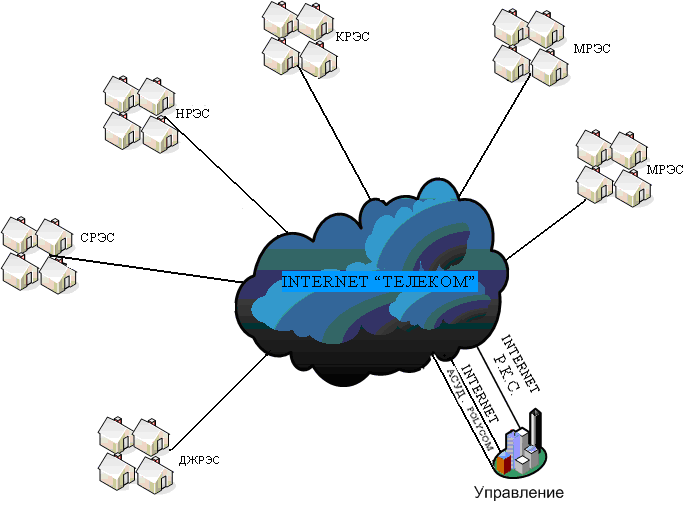 Рисунок 1. Схема вычислительной сети ОАО "Ингушэнерго".Такой формат связи не удовлетворяет потребностям компании по качеству передачи данных. Для улучшения обмена данными был разработан проект планового перехода единой корпоративной сети ОАО «Ингушэнерго» с Wi-Fi технологии передачи данных на волоконно-оптические каналы связи (далее ВОКС) и реализован в части переходя исполнительного аппарата ОАО «Ингушэнерго» на ВОКС. Также в 2012 году был подключен резервный канал связи по технологии ADSL. А для проведения видео конференции и стабильной работы автоматизированной системы управления документооборотом (АСУД) провели выделенную линию.В состав IT-инфраструктуры ОАО «Ингушэнерго» входит более 130 единиц ПК и оргтехники. Источником финансирования IT-закупок является амортизация основных средств, поставки оборудования осуществляются централизованно. Общество оснащено вычислительной и оргтехникой в полном объеме и на первый план выходит модернизация оборудования. Это включает в себя замену морально устаревших персональных компьютеров, периферийного оборудования, серверов.В ОАО «Ингушэнерго» для автоматизации энергосбытовой деятельности использовались программные комплексы как собственной разработки, так и приобретенные у сторонних поставщиков. В результате эксплуатации АСУЭД «РБС» компания получила централизованную структуру учета электроэнергии, контроль за текущей работой отделения и исполнением требований аппарата управления в режиме реального времени, т.е. реализацию оперативного управления в реальном времени. Контроль за работой районных отделений сосредоточен в аппарате управления «Ингушэнерго». Таким образом, топ-менеджмент компании имеет доступ ко всей информации предприятия, вплоть до отдельного потребителя самого отдаленного участка, в режиме он-лайн. Отличительной особенностью для ОАО «Ингушэнерго» стало возможность информирования потребителей через Центр информационной поддержки клиентов (Call-центр) по вопросам энергоснабжения по бесплатной телефонной линии 8(800)2009997. Операторы сообщают потребителям о состоянии лицевого счета, о способах погашения задолженности, о плановых и аварийных отключениях, о порядке замены электросчетчика и т.д. Приоритетными направлениями внедрения и использования информационных технологий в 2012и 2013 году были:В части развития ИТ-инфраструктуры:Создание единого телекоммуникационного информационного пространства,  включая ОАО «Ингушэнерго» и удаленные энергосбытовые отделения.Модернизация парка рабочих станций и приобретение серверов. Парк рабочих станций ОАО «Ингушэнерго»  требовал модернизации по причине введения новых корпоративных норм и необходимости актуальных обновлений программного обеспечения. Сотрудниками ОАО «Ингушэнерго»  был проведен анализ существующего парка техники и предложено наиболее выгодное решение, максимально удовлетворяющее требованиям ОАО «Ингушэнерго». Таким образом, для более эффективного функционирования ИТ-инфраструктуры, повышения скорости работы, надежности и соответствия системы международным стандартам был модернизирован парк рабочих станций в компании ОАО «Ингушэнерго». В кротчайшие сроки, компанией ОАО «Ингушэнерго», был успешно реализован проект по модернизации части ИТ-инфраструктуры. Сделан ряд действий, позволяющих обеспечить соответствие системы новым корпоративным стандартам. В рамках проекта произведена настройка системы учетных записей и параметров доступа пользователей, обновлено ПО на всех рабочих станциях компании.В 2013 г. ОАО «Ингушэнерго» было закуплено и заменено в каждом  подразделении ОАО «Ингушэнерго» шесть серверов (HP Proliant ML110 G7) для программы Энергоофис, а также ежегодно планомерно обновляется парк рабочих станций в всех энергосбытовх отделениях ОАО «Ингушэнерго».В части развития информационных систем:Оптимизация эксплуатации единого энергосбытового программного комплекса «РБС» с целью унификации процессов энергосбытовой деятельности по всему Северному Кавказу.Активное использование автоматизированной системы управления документооборотом (АСУД).Приобретение программы 1С:Документооборот 8" для компании ОАО «Ингушэнерго» позволит в комплексе решает задачи автоматизации учета документов, взаимодействия сотрудников, контроля и анализа исполнительской дисциплины:централизованное безопасное хранение документов,оперативный доступ к документам с учетом прав пользователей,регистрация входящих и исходящих документов,просмотр и редактирование документов,контроль версий документов,полнотекстовый поиск документов по их содержанию,работа с документами любых типов: офисными документами, текстами, изображениями, аудио- и видеофайлами, документами систем проектирования, архивами, приложениями и т.д.,коллективная работа пользователей с возможностью согласования, утверждения и контроля исполнения документов,маршрутизация документов, настраиваемая по каждому виду документов в отдельности,автоматизированная загрузка документов из электронной почты и со сканера,учет и контроль рабочего времени сотрудников.Использование программы "1С:Документооборот 8" позволяет:упорядочить работу сотрудников с документами, исключить возможность утери версий или пересечения фрагментов при одновременной работе;сократить время поиска нужной информации и суммарное время коллективной обработки документов;повысить качество готового материала (проектов, документации и пр.) за счет решения большого количества спорных вопросов и упорядочивания работы пользователей.Сопровождение программы 1С Предприятиеи 1С Зарплата и управление персоналом версии 8.2. и 1С «Предприятие 8.2».Обеспечение взаимодействия 1С Предприятие v.8.2 и АСУЭД «РБС» в части обмена информацией об оплате электроэнергии и выставления полезного отпуска электроэнергии.Приобретение лицензионного антивирусного программного обеспечения Антивирус Касперского.Приобретение и установка комплекта программного обеспечения «Контур - экстерн» для своевременной сдачи отчетов в ИФНС, ПФР и т.д. через интернет. Создание сайта ОАО «Ингушэнерго» ingushenergo.ruУстановка платёжных терминалов в территориальных подразделениях ОАО «Ингушэнерго» для удобства и контроля платежей потребителей (потребитель сможет оплатить по квитанции в местах где установлены платёжные терминалы и получить информацию по всем своим платежам).Основные направления и задачи планируемые на 2013 год:	Модернизация каналов связи в здании ОАО «Ингушэнерго». В течение последних нескольких лет ОАО «Ингушэнерго» активно переходят на работу в электронном формате. При этом главными требованиями к компьютерным сетям таких организаций являются надежность связи, высокая скорость передачи больших объемов информации и безопасность. Основными задачами, поставленными перед специалистами компании ОАО «Ингушэнерго», стало увеличение скорости подключения участников сети, создание возможностей для централизованного управления сетевым оборудованием и организация защиты от несанкционированного доступа в компьютерную сеть  извне.Для решения поставленных задач, компанией ОАО «Ингушэнерго» был разработан проект, предусматривающий:- Монтаж магистральных волоконно-оптических линий связи, связывающих ЦОД с этажными распределительными узлами, с применением кабеля AMP OM3, обладающего высокими эксплуатационными характеристиками;- Монтаж новых и реконструкцию имеющихся узлов коммутации, позволяющих устранить дефицит горизонтальных линий связи структурированной кабельной сети.- Полное тестирование и маркировку линий связи СКС здания;- Организацию системы бесперебойного электропитания на базе решений APC, обеспечивающей не менее 15 минут работы активного сетевого оборудования при отключении ресурса;- Построение сети передачи данных, в основу которой положена многоуровневая модульная архитектура;- Организацию защищенного доступа в сеть Интернет с применением межсетевых экранов;Благодаря чему передачи данных с многоуровневой модульной архитектурой реализованное ОАО «Ингушэнерго» решение значительно будут превосходит ранее имевшуюся в ОАО «Ингушэнерго».Производительность: по сравнению с имевшимся ранее решением, новая сетевая инфраструктура позволит в 10 раз увеличить скорость информационного обмена между пользователями и серверами, располагающимися в ЦОД, что, в конечном счете, позволит одновременно работать большему числу пользователей с имеющимися и перспективными бизнес-приложениями;Установка FTP сервера для эффективной передачи данных между удаленными энергосбытовыми отделениями.  Изменения в законодательстве РФ и структурные реформы на рынке энергетики
приведут к формированию новой системы организации учета и сбережения
энергоресурсов, определения и распределения потерь субъектов рынка. Появится
потребность в создании полноценной системы, позволяющей устранять причины,
влияющие на достоверность учета.8. Кадровая политикаКадровая политика ОАО «Ингушэнерго», направлена на обеспечение Общества высококвалифицированными кадрами, обладающими знаниями и навыками, необходимыми для достижения успешных результатов производственной и экономической деятельности. Основными целями кадровой политики Общества являются:формирование и поддержание высококвалифицированного и работоспособного коллектива;формирование и работа с кадровым резервом; создание благоприятных условий для работы персонала;формирование и укрепление корпоративной культуры Общества;развитие системы профессиональной подготовки, переподготовки и повышения квалификации персонала;развитие персонала на основе внедрения новых современных управленческих технологий.Для достижения целей и выполнения поставленных задач в Обществе предусмотрены следующие приоритетные направления:определение особой категории работников, удержание которых имеет ключевое значение для Общества;разработка и внедрение в Обществе мероприятий по омоложению персонала;совершенствование системы подготовки, переподготовки и повышения квалификации работников в направлении внедрения гибких технологий обучения;совершенствование системы мотивации. Среднесписочная численность персонала в 2012 году составила 109,9 человек, что выше на 6,7% уровня 2011 года и обусловлено созданием  нового структурного подразделения по организации работы с субъектами электроэнергетики. Численность персоналаУровень обеспеченности Общества персоналом на конец 2012 года составил 74%Структура персонала по категориям Как и в предыдущие годы, наибольший удельный вес в структуре Общества имеет категория «специалисты» (56 %). Структура персонала по возрастуСохранение возрастных характеристик обеспечивается за счет сбалансированной политики высвобождения пенсионеров и привлечения на работу в Общество молодых специалистов.Структура персонала по образованиюКадровая политика Общества, направлена на привлечение и удержание высококвалифицированных кадров, продолжает расти доля работников имеющих высшее образование - по сравнению с 2010 годом доля таких специалистов выросла на 10 процентных пунктов. Обучение и развитие персоналаОрганизация процесса поддержания и развития кадрового потенциала, включает в себя комплекс следующих мероприятий:- развитие взаимодействия с региональными образовательными учреждениями высшего и среднего профессионального образования;- совершенствование системы подготовки, переподготовки и обучения персонала;- внедрение программ внутреннего обучения, дистанционных тренингов, специальных профильных подготовительных курсов;- совершенствование системы подготовки кадрового резерва;- развитие системы наставничества, проведение мастер-классов опытными работниками;- развитие социальных программ.Одним из важнейших направлений деятельности в области кадровой политики Общества, нацеленным на поддержание уровня квалификации работников, является  обучение персонала.Процесс профессиональной подготовки, переподготовки и повышения квалификации осуществляется в соответствии с требованиями Правил работы с персоналом электроэнергетики РФ, утвержденными приказом Минтопэнерго РФ от 19.02.2000 № 49.Повышение квалификации персонала в 2012 году проводилось согласно утвержденному в ОАО «Ингушэнерго» плану повышения квалификации.В 2012 году работники Общества проходили подготовку в таких специализированных учебных заведениях как НОУ «Учебный комбинат» г. Ессентуки «Энергоменеджмент»; НОУ «Международный институт сотрудничества Восток-Запад».Основной акцент был сделан на подготовке персонала в области взаимодействия с клиентами.	Кадровый резерв	Формирование и развитие кадрового резерва – одно из важнейших направлений в работе с персоналом. В Обществе сформирован кадровый резерв на руководящие должности. При отборе кандидатов учитывались их профессиональные навыки и знания, практический опыт, умение работать с людьми. В состав кадрового резерва включены работники, имеющие высшее образование, опыт работы в электроэнергетике, доказавшие свою профессиональную компетентность высокими результатами трудовой деятельности. Их отличает целеустремленность, ответственность, лидерский потенциал.Всего в кадровый резерв Общества зачислено 46 работников, отвечающих вышеперечисленным требованиям. Для резервистов были сформированы планы индивидуального развития, направленные на освоение профессиональных знаний и совершенствование управленческих качеств под руководством наставников - более опытных и квалифицированных работников Общества, занимающих руководящие должности.Социальная ответственность	Социальные льготы и гарантии предоставляются работникам в соответствии с Коллективным договором, выполнение обязательств по которым в 2012 году не опускалось ниже уровня 98 %	В целях обеспечения оптимальных условий для реализации прав работников, предусмотренных Федеральным законом Российской Федерации от 15.12.2001  № 167-ФЗ «Об обязательном пенсионном страховании в Российской Федерации» для работников с участием представителей Негосударственного пенсионного фонда электроэнергетики были проведены информационно-разъяснительные мероприятия по реализации прав работников в рамках обязательного пенсионного страхования.В 2012 году Общество продолжило реализацию Программы негосударственного пенсионного обеспечения работников через Негосударственный пенсионный фонд электроэнергетики. Так, в 2012 году в Обществе утверждена Программа негосударственного пенсионного обеспечения,  объем финансирования Программы составил 326 100 рублей.В целях реализации государственной молодежной политики Российской Федерации, в соответствии с приказом ОАО «Холдинг МРСК» от 24.12.2010 № 555 «Об утверждении положения о Совете молодежи» в Обществе функционирует Совет молодежи, созданный в 2011 году. В апреле 2012 года Советом молодежи Общества были организованы мероприятия в рамках Всероссийской акции «Электросетевой комплекс - за охрану окружающей среды», инициированной ОАО «Холдинг МРСК». В целях укрепления корпоративного духа компании, развития культурных традиций работниками в  Обществе поддерживаются и пропагандируются  такие направления социальной политики, как занятия физкультурой и спортом, здоровый образ жизни, регулярно проводятся культурно-массовые мероприятия, посвященные празднованию общегосударственных и профессионального праздников. Также, работники Общества принимают активное участие в отборочных соревнованиях, проводимых среди работников ОАО «МРСК Северного Кавказа» и управляемых Обществ, проведенных с целью формирования сборной команды для участия во Всероссийских спартакиадах энергетиков распределительного электросетевого комплекса.9. Связи с общественностью, органами государственной власти, конгрессно-выставочная деятельностьОАО «Ингушэнерго» в отчетном году строило свою работу по связям с общественностью в соответствии с требованиями Департамента информационной политики и коммуникаций ОАО «Холдинг МРСК», Департамента по связям с общественностью ОАО «МРСК Северного Кавказа», приказом ОАО «Холдинг МРСК» от 15.11.2010 № 488 «О реализации единой внутренней и внешней информационной политики ОАО «Холдинг МРСК».За 2012 год опубликовано 8 интервью руководителей и специалистов Общества, в СМИ содержалось 49 упоминаний об ОАО «Ингушэнерго». Подавляющее большинство вышедших в свет материалов носило позитивный по отношению к энергетикам характер.Из крупных PR-мероприятий в 2012 году во внешнем информационном пространстве следует отметить PR-акцию «Золотая опора» (поощрение лучших потребителей электроэнергии), празднование Дня энергетика.Реализованы следующие целевые коммуникационные программы:- PR-кампания «Гарант стабильности» (освещение работы сбытовой компании как гарантирующего поставщика) - Комплексная коммуникационная программа по информационному обеспечению выполнения Комплексной Программы по снижению сверхнормативных потерь электроэнергии.Реализуя данную программу, ОАО «Ингушэнерго» провело совещания с главами районных администраций, встречи с Советами старейшин и участковыми инспекторами полиции, духовенством республики и ряд других мероприятий, которые были освещены в республиканских средствах массовой информаций: ГТРК «Ингушетия», газетах «Сердало» и «Ингушетия», а также в электронных СМИ.ОАО «Ингушэнерго» регулярно принимает участие в совещаниях, конференциях, семинарах, которые проводятся в республике и за пределами. В ходе этих мероприятий общественности предоставляется полная и актуальная информация, полно и объективно освещающая все аспекты деятельности Общества. Это относится и к информационным запросам, касающиеся ОАО «Ингушэнерго».Выстроенные коммуникации с региональными органами государственной власти и управления, в том числе и информационными структурами, позволяют Обществу заручаться поддержкой в реализации своих инициатив. 10. Перспективы развитияРаспоряжением Правительства Российской Федерации от 06.09.2010    №1485-р утверждена Стратегия социально-экономического развития Северо-Кавказского федерального округа до 2025 года. Стратегическое планирование является важнейшим фактором обеспечения устойчивого социально-экономического развития Республики Ингушетия.  Основными стратегическими направлениями деятельности ОАО «Ингушэнерго»  в 2013 году и на период до 2025 года являются:- обеспечение надежного и бесперебойного электроснабжения потребителей Республики Дагестан и увеличение объема полезного отпуска электроэнергии;- сохранение и расширение клиентской базы, за счет предоставления дополнительных услуг;-  внедрение Единого стандарта обслуживания клиентов и методики определения коэффициента  лояльности клиентов;- реализация мероприятий по повышению качества обслуживания клиентов на основе утвержденного Стандарта;- внесение изменений в систему мотивации персонала Компании для соблюдения принципов клиентоориентированного подхода путем включения в систему ключевых показателей эффективности сотрудников Компании показателей качества оказываемых услуг и обслуживания потребителей;- развитие инфраструктуры очного и заочного сервисов обслуживания клиентов;- оптимизация бизнес-процессов взаимодействия с потребителями, соблюдение единых принципов при оказании услуг;- развитие каналов коммуникации между сотрудниками внутри компании и автоматизация процессов информационного обмена между сотрудниками при оказании услуг потребителям с целью сокращения сроков обслуживания и повышения качества услуг;- целенаправленная работа с государственными органами тарифообразования по установлению экономически обоснованных тарифов;- снижение уровня дебиторской задолженности потребителей за поставленную электроэнергию, активизация претензионно-исковой работы, достижение положительной динамики соотношения собственных и заемных средств и усиление платежной дисциплины;- улучшение финансового состояния Компании и партнерских отношений с кредитными организациями;- выполнение утвержденных ключевых показателей эффективности (КПЭ) и уровня рентабельности Общества;- дальнейшее развитие расчетно-биллинговой системы «Бытовые потребители», консолидация серверов энергосбытовых отделений на уровне исполнительного аппарата Общества;- продолжение работ по модернизации ИТ-инфраструктуры;- совершенствование взаимоотношений с потребителями электроэнергии, с территориальными сетевыми  компаниями и поставщиками электроэнергии;- улучшение условий труда, повышение квалификационного уровня и материального стимулирования работников Компании.Поддержание и развитие кадрового потенциалаОрганизация процесса поддержания и развития кадрового потенциала, включает в себя комплекс следующих мероприятий:- развитие  взаимодействия с региональными образовательными учреждениями высшего и среднего профессионального образования;- совершенствование системы подготовки, переподготовки и обучения персонала;- внедрение программ внутреннего обучения, дистанционных тренингов, специальных профильных подготовительных курсов;- совершенствование системы подготовки кадрового резерва;- развитие системы наставничества, проведение мастер-классов опытными работниками;- реализация  социальных программ.Контактная информацияАдрес Общества: 366720, Россия, Республика Ингушетия, Назрановский район, г. Назрань, ул. Муталиева, д. 23.Адрес Общества в сети Internet: http://ingushenergo.ru/Контактный телефон (приемная): (87322) 22-96-64Адрес электронной почты: prsbit_energo@mail.ru Контактный телефон для акционеров: (8793) 40-16-81Контактное лицо: Шопин Андрей Александрович (секретарь Совета директоров)Адрес электронной почты: shopin-aa@ukgp-sk.ruБанковские реквизиты:Расчетный счет 40702810460350101629в доп. офисе №2 Ставропольского филиала банка «Возрождение», г. ПятигорскБИК 042618672, кор./счет 30101810000000000672ИНН /КПП 7707083893/060606001в Ингушском отделении №8633 Северо-Кавказского банка Сбербанка России АудиторНаименование: Закрытое акционерное общество «КПМГ»Сокращенное наименование: ЗАО «КПМГ»Юридический адрес: Олимпийский проспект, д. 18/1, ком. 3035, г.Москва, Россия, 129110Почтовый адрес: Пресненская набережная, д.10, Блок «С», 31 этаж, г. Москва, Россия, 123317Телефоны: (495) 937 4477Адрес электронной почты: moscow@kpmg.ruЧлен саморегулируемой организации – Некоммерческое партнерство «Аудиторская Палата России» (НП АПР) (номер в едином государственном реестре саморегулируемых организаций  аудиторов  10301000804, адрес: Москва, 3-ий Сыромятнический переулок, д. 3/9, строение 3)РегистраторНаименование: Закрытое акционерное общество «Регистраторское общество «СТАТУС»Сокращенное наименование: ЗАО «РО «СТАТУС»Адрес: 109544, г. Москва, ул. Новорогожская, д. 32, стр. 1Адрес в сети Интернет: http://www.rostatus.ruАдрес электронной почты: office@rostatus.ruТелефоны: Для эмитентов (495) 974-83-45Для акционеров (495) 974-83-47По общим вопросам (495) 974-83-50Данные о лицензии регистратора:Номер лицензии: 10-000-1-00304Дата выдачи: 12.03.2004Орган, выдавший лицензию: Федеральная комиссия по рынку ценных бумагГлоссарийВ настоящем Годовом отчете используются следующие понятия, определения и сокращения.АББРЕВИАТУРЫ И СОКРАЩЕНИЯEBITDA - (прибыль до вычета расходов по процентам, уплаты налогов и амортизационных отчислений)АО-энерго - открытое акционерное общество энергетики и электрификацииАСКУЭ - автоматизированная система контроля и учета энергоресурсовАСУД - Автоматизированная система управления документооборотомВВП - валовой внутренний продуктВРП - валовой региональный продуктГТРК - государственная телерадиовещательная компанияГУП - государственное унитарное предприятиеГ. - годДЗО - дочернее и зависимое обществоЕИО - единоличный исполнительный органЕСН - единый социальный налогЕЭС - единая энергетическая система РоссииЗАО - закрытое акционерное обществоИ.о. исполняющий обязанностиКПЭ - ключевые показатели эффективностиМлн. - миллионМлрд. - миллиардММВБ - Закрытое акционерное общество «Фондовая биржа ММВБ»МРСК - межрегиональная распределительная сетевая компанияМУП - муниципальное унитарное предприятиеНВВ - необходимая валовая выручкаНДС - налог на добавленную стоимостьОАО - открытое акционерное обществоООО - общество с ограниченной ответственностьюОРЭМ - оптовый рынок электроэнергии и мощностиОТС - Отраслевое тарифное соглашение в электроэнергетическом комплексеРоссийской ФедерацииРСБУ - российские стандарты бухгалтерского учетаРТС - Открытое акционерное общество «Фондовая биржа РТС»Руб. - рубльРФ - Российская ФедерацияРИ - Республика ИнгушетияРСТ - республиканская служба по тарифамРЭК - региональная энергетическая комиссияРЭС - районные электрические сети.СВКиУР - система внутреннего контроля и управления рискамиСКФО - Северо-Кавказский федеральный округСМИ - средства массовой информацииТСО - территориальная сетевая организацияТыс. - тысячаФАС - России Федеральная антимонопольная службаФГУП - федеральное государственное унитарное предприятиеФКЦБ - России Федеральная комиссия по рынку ценных бумагФСТ - России Федеральная служба по тарифамФСФР - России Федеральная служба по финансовым рынкамЕДИНИЦЫ ИЗМЕРЕНИЯКВт*час (Киловат- час) - единица измерения количества произведенной и потребленной электроэнергии. Используется преимущественно для измерения потребленияэлектроэнергии в быту, народном хозяйстве и для измерения выработкиэлектроэнергии в электроэнергетикеМВт (Мегаватт) – единица измерения электрической мощности равная 1 миллиону ватт.Литр (л) - метрическая единица измерения объёма.Утвержден Советом директоровОАО «Ингушэнерго»Протокол  №              от Утвержден общим собранием акционеров ОАО «Ингушэнерго»Протокол  №             отИсполняющий обязанности Генерального директораОАО «Ингушэнерго»           К.Б. ЖангуразовГлавный бухгалтерОАО «Ингушэнерго»           П.М. БаркинхоеваЗаконодательствоЗаконодательство29 декабря 2011Постановлением Правительства РФ от 29.12.2011 № 1178 «О ценообразовании в области регулируемых цен (тарифов) в электроэнергетике» утверждены Основы ценообразования в области регулируемых цен (тарифов) в электроэнергетике и Правила государственного регулирования (пересмотра, применения) цен (тарифов) в электроэнергетике.29 декабря 2011Постановлением Правительства РФ от 29.12.2011 № 1179 «Об определении и применении гарантирующими поставщиками нерегулируемых цен на электрическую энергию  (мощность)» утверждены Правила определения и применения гарантирующими поставщиками нерегулируемых цен на электрическую энергию  (мощность).4 мая 2012Постановлением Правительства РФ от 04.05.2012 № 442 «О функционировании розничных рынков электрической энергии, полном и (или) частичном ограничении режима потребления электрической энергии» утверждены Основные положения розничных рынков электрической энергии. Основные положения закрепили новые требования к гарантирующим поставщикам по качеству обслуживания потребителей.30 октября 2012Приказом ФСТ России от 30.10.2012 № 703-э утверждены новые методические указания по расчету сбытовых надбавок гарантирующих поставщиков и размера доходности продаж гарантирующих поставщиков. С 2013 года сбытовые надбавки устанавливаются в виде процента от стоимости электроэнергии, приобретаемой на оптовом рынке, исходя из нормы доходности гарантирующего поставщика.Внутренние документыВнутренние документы10 января 2012Подписано Соглашение о внесении изменений и дополнений в Коллективный договор ОАО «Ингушэнерго» на 2009-2011 годы и продлении срока его действия на период 2012 года.18 апреля 2012Решением Совета директоров (протокол  №100 от 18.04.2012г.) утверждена Программа негосударственного пенсионного обеспечения работников Общества на 2012 год.10 декабря 2012Утверждены Стандарт качества обслуживания потребителей (покупателей) и Программа мероприятий повышения качества обслуживания потребителей электрической энергии ОАО «Ингушэнерго» (Приказ от 10.12.2012 №156).Экономика и финансыЭкономика и финансы31 января 2012Решением Совета директоров (протокол №97 от 31.01.2012г.) утвержден бизнес-план, включающего инвестиционную программу, целевые значения годовых и квартальных ключевых показателей эффективности Общества на 2012 год.25 декабря 2012Решением Совета директоров (протокол №107 от 28.12.2012г.) утвержден бизнес-план Общества, включающий инвестиционную программу, на период 2013 – 2017 г.г.Взаимодействие с органами властиВзаимодействие с органами власти7 февраля 2012В г. Ессентуки, в аппарате полномочного представителя Президента РФ в СКФО состоялось заседание рабочей группы по реализации мероприятий, направленных на повышение платежной дисциплины и обеспечение надежного электроснабжения. 31 октября 2012Совещание по проблемам неплатежей с участием представителей Министерства энергетики РФ, Правительства РИ, ОАО «Холдинг МРСК», ОАО «МРСК Северного Кавказа», ОАО «Ингушэнерго», а также руководителей и предприятий-должников республики.16 ноября 2012В г. Москва, под руководством заместителя председателя Правительства РФ – Полпреда СКФО Александра Хлопонина состоялось совещание по вопросам развития ТЭК Северного Кавказа. Обсуждались проблемы хищения энергоресурсов и погашения задолженностей за потребленную электроэнергию. Кроме того, одним из главных поручений полномочного представителя президента РФ в СКФО стало создание специальной Комиссии по проблемам ТЭК в СКФО.1 декабря 2012В г. Пятигорске, под руководством министра энергетики РФ Александра Новака прошло совещание по вопросам развития топливно-энергетического комплекса Северо-Кавказского Федерального округа. 10 декабря 2012Состоялось совещание под руководством Председателя Правительства РФ Дмитрия Медведева по вопросам развития топливно-энергетического комплекса СКФО.12 декабря 2012Состоялась межрегиональная видеоселекторная пресс-конференция с участием и.о. генерального директора обществ-гарантпоставщиков К.Б. Жангуразова, посвященная итогам совещаний по вопросам развития ТЭК СКФО, проведенных Председателем Правительства РФ Дмитрием Медведевым 10.12.12 г., министром энергетики РФ Александром Новаком  - 01.12.12, а также деятельности Рабочей группы  по платежам электроэнергии Полномочного представителя Президента РФ в СКФО Александра Хлопонина. В период с августа по декабрь 2012 года специальная рабочая группа по вопросам урегулирования платежной дисциплины в республиках СКФО совместно с топ-менеджментом компаний – гарантирующих поставщиков и правительственных структур республик СКФО добилась значительного повышения платежной дисциплины как на розничных, так и на оптовом рынке электроэнергии.Взаимодействие с акционерами и инвесторамиВзаимодействие с акционерами и инвесторами31 августа 2012В связи со вступлением в силу отдельных требований Положения о раскрытии информации эмитентами эмиссионных ценных бумаг, утвержденного Приказом ФСФР России от 4 октября 2011 г. N 11-46/пз-н, с 31 августа 2012 г. для обязательного раскрытия информации в сети Интернет Общество использует страницу распространителя информации на рынке ценных бумаг - ЗАО «СКРИН» (http://disclosure.skrin.ru/disclosure/0602013494)Август 2012г.Создан официальный сайт ОАО «Ингушэнерго» (http://ingushenergo.ru/) на котором размещена информация для акционеров и инвесторов Общества (Устав и иные внутренние нормативные документы Общества, протоколы органов управления, информация об аудиторе, регистраторе и т.д.).Акции и PR-кампанииАкции и PR-кампании20 апреля 2012В рамках экологической акции «Сохраним энергию леса» в республиках Северо-Кавказского региона прошла высадки деревьев и других зеленых насаждений.28 мая 2012Состоялась торжественная церемония награждения 3 лучших потребителей электроэнергии по итогам конкурса «Золотая опора» за 2011 год.Наименование показателяЕдиница измерения 2012г. (план)2012г.(факт)2013г. (план)Рентабельность собственного капитала, обеспеченная денежным потоком%-5,7-22,9-16,7Справочно:Чистая прибыль, обеспеченная денежным потокомтыс.руб.-103 312-303 684-320 790Собственный капитал на начало годатыс.руб.-1 821 824-1 323 883-1 367 641Оплата поставленной электроэнергии%79,49112,970,7Наименование показателя2010 г.2011 г.2012 г.Отклон.2011 от
2010, тыс.руб.2011/
2010,
%отклонение
2012 от
2011, тыс.руб.2012/
2011,
%Средне
годовой
рост
%Выручка787 0041 020 7441 109 037233 74013088 293109119 - от продажи электроэнергии конечным потребителям электроэнергии;543 152684 195814 725141 043126130 530119123 - от продажи электроэнергии сетевым компаниям;223 069314 273252 81291 204141-61 46180111 - от продажи электроэнергии на оптовом рынке электроэнергии;20 73722 26841 4921 53110719 224186147 - прочая4588-37180100-Себестоимость (в т.ч. коммерческие расходы)992 191-1 164 883-1 195 757-2 157 074-117-30 874103-7Прибыль от продаж-205 187-144 139-86 72061 0487057 4196065- от основной деятельности-205 187-144 147-86 72861 0407057 4196065- от прочей0888-0100-Чистая прибыль58 252-1 097 047-303 684-1 155 299-1 883793 36328-928EBITDA79 423-1 079 763-309 808-1 159 186-1 360769 95529-665Займы и кредиты35 061186 782136 165151 721533-50 61773303Базовая прибыль на акцию4 887,7-92,05-25,48-4 979,8-266,62813Разводненная прибыль на акцию4 887,7-92,05-25,48-4 979,8-266,62813Ключевые финансовые коэффициенты и индикаторы деятельности ОбществаКлючевые финансовые коэффициенты и индикаторы деятельности ОбществаКлючевые финансовые коэффициенты и индикаторы деятельности ОбществаКлючевые финансовые коэффициенты и индикаторы деятельности ОбществаКлючевые финансовые коэффициенты и индикаторы деятельности ОбществаНаименование показателя2010201120121Стоимость чистых активов-226 836-1 323 883-1 627 5672Отношение суммы привлеченных средств к капиталу и резервам, %-927%-204%-151%3Отношение размера долгосрочной задолженности к сумме долгосрочной задолженности и собственного капитала, %-6%-1%-1%4Степень покрытия долгов текущими доходами (прибылью), %-993%-1781%-2822%5Уровень просроченной кредиторской задолженности, %88%93%95%6Рентабельность активов 3,1%-79,4%-36,4%7Рентабельность капитала25,7%-82,9%-18,7%8Коэффициент текущей ликвидности 0,820,500,329Коэффициент срочной ликвидности0,800,480,3110Коэффициент автономии собственных средств -0,12-0,96-1,9511Соотношение собственного и заемного капитала -0,11-0,49-0,66Наименование показателяПримечание 201020112012Откл. 2011 от 2010Откл. 2012 от 2011Среднегодовой рост, %P/E капитализация/чистая прибыль0,20-0,01-0,04-0,22-0,0377,97P/S капитализация/выручка0,020,010,010,000,00-15,43EV Стоимость компании с учетом всех источников финансирования = сумма рыночной капитализации предприятия и его чистой задолженности-10 27664 502131 55474 77867 052-311,87EV/EBITDA--0,13-0,06-0,420,07-0,36278,50Debt/ EBITDA-0,44-0,17-0,44-0,61-0,277,45Наименование показателя201020112012Выручка, в т.ч.787 0031 020 7441 109 037 - от продажи электроэнергии конечным потребителям;543 152684 195814 725 - от продажи электроэнергии сетевым компаниям;223 069314 273252 812 - от продажи электроэнергии на оптовом рынке;20 73722 26841 492 - прочая4588Затраты на производство и реализацию продукции (услуг), всего992 2921 164 8831 195 757Материальные затраты478 301538 842560 472Покупная электроэнергия474 834534 293557 193Сырье и материалы3 4674 5493 279Работы и услуги производственного характера465 946573 007579 920Услуги подрядчиков по обслуживанию и ремонту оборудования000Услуги сетевых компаний по передаче э/э465 930570 773579 920Прочие услуги производственного характера1600Затраты на оплату труда18 26918 79524 151ЕСН5 0057 1507 529Амортизация основных средств и НМА518515766Отчисления НПО (НПФ энергетики)0543544Другие затраты, относимые на себестоимость24 25326 03122 376Наименованиепо итогам2010 г.по итогам2011 г.по итогам2012 г.Чистые активы-226 836-1 323 883-1 627 567Размер уставного капитала12121220102011откл.2011/20102012откл.2012/2011млн.кВт*чмлн.кВт*ч%млн.кВт*ч%553,0614,311,1625,11,8НаименованиеПоказателя/периодРегулируемый секторПокупка по свободным (нерегулируемым) ценамПокупкаИтого2012 год622,03,1625,12011 год559,055,3614,3откл. 2012/2011, млн.кВт*ч/(%)63,011,3%-52,2-94,5%10,81,8%НаименованиеПоказателя/периодПокупка на оптовом рынкеПокупка на оптовом рынкеПокупкаИтогоНаименованиеПоказателя/периодРегулируемый секторСвободные сектораПокупкаИтого2012 год153,70,4154,12011 год145,07,0152,0откл. 2012/2011, МВт (%)8,76,0%-6,6-94,3%2,11,4%Наименование показателя/ периодПокупка на оптовом рынкеПокупка на оптовом рынкеПокупка на оптовом рынкеПокупка э/эИтогоНаименование показателя/ периодРегулируемый секторРСВБР2012 год421,01163,41501,1471,22011 год421,41134,31344,2504,3откл. 2012/2011, руб/МВт*ч/(%)-0,4-0,1%29,12,6%156,911,7%-33,1-6,6%Наименованиепоказателя/ периодПокупка на оптовом рынкеПокупка на оптовом рынкеПокупка мощностиИтогоНаименованиепоказателя/ периодРегулируемый секторСвободные сектораПокупка мощностиИтого2012 год119,4185,0119,62011 год108,3164,8110,9откл. 2012/2011, тыс.руб/МВт/(%)11,110,2%20,212,3%8,77,8%НаименованиепоказателяРегулируемый секторРегулируемый секторСвободныесектораСвободныесектораИтого покупка Наименованиепоказателяэ/эмощностьэ/эмощностьИтого покупка 2012 год309,0259,838,61,2608,52011 год277,9222,487,616,3604,2откл. 2012/2011, млн.руб./(%)31,111,2%37,416,8%-49,0-55,9%-15,1-92,6%4,30,7%Наименование группы потребителяОбъем продаж Объем продаж Объем продаж Объем продаж Объем продаж Объем продаж Объем продаж Реализация Реализация Реализация Реализация Реализация Реализация Реализация Реализация Реализация Реализация Недоплата, млн. руб.Недоплата, млн. руб.Недоплата, млн. руб.Наименование группы потребителя2010 г.2011 г.2012 г.отклонения 2011 г. от 2010 г.отклонения 2011 г. от 2010 г.отклонения 2012 г. от 2011 г.отклонения 2012 г. от 2011 г.2010 г.2010 г.2011 г.2011 г.2012 г.2012 г.отклонения 2011г. от 2010г.отклонения 2011г. от 2010г.отклонения 2012 г. от 2011 г.отклонения 2012 г. от 2011 г.Недоплата, млн. руб.Недоплата, млн. руб.Недоплата, млн. руб.Наименование группы потребителямлн. руб. с НДСмлн. руб. с НДСмлн. руб. с НДСмлн. руб. с НДС%млн. руб. с НДС.%млн. руб. с НДС%млн. руб. с НДС%млн. руб. с НДС%млн. руб. с НДС%млн. руб. с НДС%2010 г.2011 г.2012 г.Промышленные потребители1161561464034-9-611095146901521042926129616-5Непромышленные потребители40525712295104110249945596819613-132Сельскохозяйственные потребители122018011902991860290-13000Население2602834282391455126010028010019245239-90-3200236Федеральный бюджет688488162445761127398901037989-81-2Местный бюджет1211661584537-8-513811416999165104261910-171-7Предприятия ЖКХ2522963174417217151605820196-93-61-40-68101238298Итого по конечным потребителям859103811961792115815778917777567556-1-0,1-102-13-81261521Потери РСК26337129810841-73-2019574001012339-195-1001012068371-714Потери прочих сетевых компаний (ТСО)Итого:1122140914942872685697387777551687113-195-20909117149632-193Наименование группы потребителяПотребление электроэнергии, млн. кВт.ч.Потребление электроэнергии, млн. кВт.ч.Потребление электроэнергии, млн. кВт.ч.Отклонения 2011 г. от 2010 г.Отклонения 2011 г. от 2010 г.Отклонения 2012 г. от 2011 г.Отклонения 2012 г. от 2011 г.Наименование группы потребителя2010 год2011 год2012 годмлн. кВт.ч.%млн. кВт.ч.%Промышленные28,029,027,91,03,6-1,1-3,7Непромышленные9,59,611,00,21,81,414,1Энергосбытовые компанииСельскохозяйственные0,30,30,30,0-3,80,02,9Население179,2176,9231,1-2,2-1,354,230,6Федеральный бюджет16,415,717,1-0,7-4,21,48,9Местный бюджет28,730,829,92,07,1-0,8-2,7Предприятия ЖКХ60,957,361,2-3,6-5,83,86,7Итого по конечным потребителям322,9319,6378,4-3,3-1,0258,918,4Потери РСК230,1294,6246,764,528,03-47,9-16,3Потери ТСОВСЕГО553614,2625,161,211,0611,01,8Прирост 2012г. - 2011г.Прирост 2012г. - 2011г.20082009201020112012Прирост 2012г. - 2011г.Прирост 2012г. - 2011г.20082009201020112012млн. кВт. ч.%318,9344,7322,9319,6378,459,518,6НаименованиеГодГодГодГодГодПрирост 2012г. – 2011г.Прирост 2012г. – 2011г.Наименование20082009201020112012Прирост 2012г. – 2011г.Прирост 2012г. – 2011г.Наименование20082009201020112012млн. кВт.ч.%Потери электроэнергии, млн.кВт.ч.174,9186,3230,1294,6246,747,916,2Уровень потерь, %3535,0941,648,039,5-8,9-Отрасль2011г.доля, %2012г.доля, %Темп прироста, %Промышленные потребители155,811,0146,59,8-1,2-1,2Непромышленные потребители51,83,656,963,80,20,2Энергосбытовые компании (ОПП)0Сельскохозяйственные потребители1,70,11,70,100Население282,520,1427,828,68,58,5Бюджет249,917,8246,216,5-1,3-1,3Предприятия ЖКХ295,921,1316,621,20,1,0,1Итого по конечным потребителям1037,873,71195,780,06,3Потери РСК370,826,3298,320-6,3-6,3Потери ТСО0Итого1408,6100,0149410000Наименование201020102010201020112011201120112012201220122012 группы/потребителяна 01.01.10на  31.12.10рост/снижениерост/снижениена 01.01.11на 31.12.11Рост/снижениеРост/снижениена 01.01.12на 31.12.12Рост/снижениеРост/снижениемлн. руб.млн. руб.млн. руб.%млн. руб.млн. руб.млн. руб.%млн. руб.млн. руб.млн. руб.%Промышленные потребители86,692,25,56,492,261,7-30,5-33,161,756,4-5,3-8,6Непромышленные потребители6,55,8-0,7-10,65,84,8-1,0-17,64,86,82,042,7ОППСельское хозяйство4,14,20,13,54,21,1-3,1-73,91,11,40,222,6Население292,9293,10,20,1293,1115,7-177,4-60,5115,7351,4235,8203,8Федеральный бюджет4,5-3,5-8,0-178,6-3,57,310,8-306,87,35,0-2,3-31,3Местный бюджет97,580,2-17,3-17,780,261,2-19,0-23,761,254,1-7,1-11,6Предприятия ЖКХ124,9225,9101,080,9225,9463,7237,8105,2463,7761,7298,064,3Итого по конечным потребителям617,0698,08113,1698,0715,417,42,5715,41236,8521,472,9Потери  РСК546,5614,768,212,5614,7985,6370,960,3985,6271,4-714,2-72,5Потери ТСОИтого:1163,51312,7149,212,81312,71701,0388,329,61701,01508,2-192,8-11,3Наименование группыДебиторская задолженность на 31.12.2012  ВСЕГО в том числе:в том числе:в том числе:в том числе:в том числе:в том числе:в том числе:в том числе:в том числе:Наименование группыДебиторская задолженность на 31.12.2012  ВСЕГО текущаяпросроченнаяпросроченнаяпросроченнаяпросроченнаяпросроченнаяпросроченнаяпросроченнаяНаименование группыДебиторская задолженность на 31.12.2012  ВСЕГО текущаявсеговсегов том числе:в том числе:в том числе:в том числе:в том числе:Наименование группыДебиторская задолженность на 31.12.2012  ВСЕГО текущаявсеговсегорабочаярабочаярабочаярабочаярабочаярабочаямораторнаянереальная к взысканию (мертвая)Наименование группыДебиторская задолженность на 31.12.2012  ВСЕГО текущаявсеговсеговсего, в т.ч.всего, в т.ч.Рестр-я Рестр-я исковаяпрочее (актуальная)мораторнаянереальная к взысканию (мертвая)12(3+4)34(5+9+10)4(5+9+10)556678910Промышленные потребители56,40,056,456,425,225,20,00,00,025,20,031,2Непромышленные потребители6,80,06,86,86,86,80,00,00,06,80,00,0Энергосбытовые компанииСельскохозяйственные потребители1,40,01,41,41,41,40,00,00,01,40,00,0Население , в т.ч.351,422,6328,8328,8328,8328,80,00,04,8324,00,00,0Федеральный бюджет5,00,05,05,05,05,00,00,00,05,00,00,0Местный бюджет54,10,054,154,120,520,50,00,00,220,30,033,6Предприятия ЖКХ761,727,2734,5734,5729,0729,00,00,0711,117,90,05,5Итого по конечным потребителям1236,849,8118711871116,71116,700716,1400,6070,3Потери РСК271,40,0271,4271,4271,4271,40,00,00,0271,40,00,0Потери ТСОВСЕГО1508,249,81458,41458,41388,11388,10,00,0716,1672,00,070,3Наименование РЭСКоличество направленных заявок от ЭСКвыполненоНе выполнено сетевой компаниейНе выполнено сетевой компаниейНе выполнено сетевой компаниейНе выполнено сетевой компаниейНе выполнено сетевой компаниейНе выполнено сетевой компаниейНе выполнено сетевой компаниейНе выполнено сетевой компаниейНе выполнено сетевой компаниейОтмена ЭСКНаименование РЭСКоличество направленных заявок от ЭСКвыполненошт.в т.ч. по причинев т.ч. по причинев т.ч. по причинев т.ч. по причине«холостой» выезд бригады без выполнения ограничения«холостой» выезд бригады без выполнения ограничения«холостой» выезд бригады без выполнения ограничения«холостой» выезд бригады без выполнения ограниченияОтмена ЭСКНаименование РЭСшт. шт.шт.в т.ч. по причинев т.ч. по причинев т.ч. по причинев т.ч. по причиневсего, шт.в т. ч.в т. ч.в т. ч.Отмена ЭСКНаименование РЭСшт. шт.шт.отсутствия технической возможности отключенияобъекты, относящиеся к «Перечню..» Приложения  ПП РФ № 442 от 04.05.2012отсутствия акта аварийной брониподключ.  к сетям прочих собств.всего, шт.по вине РСКпо вине ЭСКНедопуск потр.шт.НРЭС28118692450000245245001697МРЭС415718358350000835835001487СРЭС19521390180000018018000382КРЭС1261520380000383800703МагРЭС1625849160000016016000616Итого:11 8065 4631 458000014 581 458004 885Составлено актовСоставлено актовСоставлено актовОплачено по актамОплачено по актамшт.тыс. кВт*чтыс. руб.шт.тыс. руб.Всего210735,713036,949,5По юридическим лицам64448,072433,400По физическим лицам146287,64603,549,52010г.2011г.2011г.2011г.2011г.2012г.2012г.2012г.2012г.Сбытовая надбавка руб./МВт.чСбытовая надбавка с 01.01.2011г. руб./МВт.чТемп роста2011/2010Сбытовая надбавка с 01.05.2011г. руб./МВт.чТемп роста2012/2011Сбытовая надбавка руб./МВт.чс 01.01.2012г.Темп роста 2012/2011Сбытовая надбавка руб./МВт.ч с 01.03.2012г.Темп роста 2012/2011109,3128,317,38%125,614,9%102,0-18,793,81-22,0№ п/п.Наименование оборудования, материаловТип, марка материаловЕд. изм.КоличествоСумма, тыс. руб.с НДС 1.Бензин АИ-92л95 6202 8012.Бензин АИ-95л003.Моторные масла-л004.Трансмиссионные масла-л--5.Пластические смазки-л--6.Охлаждающие и тормозные жидкости-л--Всего по предприятию95 6202 801НаименованиефилиалаОсвоениеВвод ОФФинансированиеВвод мощностиВвод мощностиПрирост мощностиПрирост мощностиНаименованиефилиалатыс.руб., без НДСтыс.руб., без НДСтыс.руб., с НДСМВАкмМВАкмОАО «Ингушэнерго»310310366----Итого по Обществу310310366----Наименованиефилиала201020112012Среднегодовой рост, 2011/2010 %Среднегодовой рост,2012/2011 %ОАО «Ингушэнерго»1 16155531052,244,1Итого по Обществу1 16155531052,244,1201020112012Направления инвестиционной деятельности – итого:702555575              ТПиР---  Новое строительство ---    Прочее 702555310В т.ч. по программам---Технологическое присоединение---Реновация основного и вспомогательного оборудования---Энергосбережение и повышение энергетической эффективности---Создание систем противоаварийной и режимной автоматики---Установка устройств регулирования напряжения и компенсации реактивной мощности---Применение инновационных технологий и оборудования---Мероприятия по антитеррористической защищенности объектов---Пополнение аварийного запаса---Направления капиталовложений20132014201520162017ТПиР00000Новое строительство00000Прочее9361 0301109201030Наименование документаОрган управления, утвердивший документ (дата и номер протокола)Раздел сайта Общества http://ingushenergo.ru, где находится полный текст документаУстав ОАО «Ингушэнерго» (в новой редакции)Решение годового Общего собрания акционеров ОАО «Ингушэнерго» от 10.06.2011 (протокол от 14.06.2011 №12)Раздел сайта «Акционерам и инвесторам»/«Устав и внутренние документы»Положение о порядке подготовки и проведения Общего собрания акционеров ОАО «ИнгушэнергоРешение годового Общего собрания акционеров ОАО «Ингушэнерго» (протокол от 13.06.2003 №38)Раздел сайта «Акционерам и инвесторам»/«Устав и внутренние документы»Положение о порядке созыва и проведения заседаний Совета директоров ОАО «Ингушэнерго»Решение годового Общего собрания акционеров ОАО «Ингушэнерго» (протокол от 06.06.2002 №3)Раздел сайта «Акционерам и инвесторам»/«Устав и внутренние документы»Положение о Ревизионной комиссии ОАО «Ингушэнерго»Решение годового Общего собрания акционеров ОАО «Ингушэнерго», (протокол от 06.06.2002 №3)Раздел сайта «Акционерам и инвесторам»/«Устав и внутренние документы»Кодекс корпоративного управления ОАО «Ингушэнерго»Решение Совета директоров ОАО «Ингушэнерго» (протокол от 15.11.2006 №22)Раздел сайта «Акционерам и инвесторам»/«Устав и внутренние документы»ФИОВознаграждение за участие в заседании Совета директоров, рублейФедотов Владимир  Михайлович138 210Хохолькова Ксения Валерьевна270 230Хорошунов Николай Геннадиевич359 275Коляго Денис Станиславович270 230Сергутин Алексей Владимирович92 140Жангуразов Кральбий Борисович92 140Алиев Шамиль Али-Магомедович92 140Бикмурзин Адель Фяритович178 090Вологжанина Светлана Александровна178 090Панарин Андрей Валерьевич222 260Харин Андрей Николаевич133 920ИТОГО2 026 725Заработная плата70 454Премии0Комиссионные0Льготы0Всего70 454№Тип НаименованиеМесто нахожденияКоличество голосующих акций, шт.Доля в голосующих акциях, % 1.владелецОткрытое акционерное общество «Холдинг межрегиональных распределительных сетевых компаний»107996, г. Москва, Уланский переулок, д. 265 84049,00152.акции неустановленного лица --5 84049,0015